итоговый отчетМКУ «Управления образование» Ужурского районао результатах анализа состояния и перспектив развития системы образования за 2018 год2019 г.ОглавлениеI.ВВЕДЕНИЕ………….……………………………………………………………………………. 3II. ОСНОВНАЯ ЧАСТЬ…………………………………………………………………………... 4 1.ДОШКОЛЬНОЕ ОБРАЗОВАНИЕ……………………………………………………………..  Структура сети дошкольных образовательных организаций…………………………..  4     1.2.Анализ реализации мероприятий по ликвидации очереди в ДОУ и обеспечению доступности дошкольного образования …………………………………………………………….  7    1.3.Анализ развития вариативных форм дошкольного образования………………………...  7    1.4.Участие ДОО в профессиональных конкурсах……………………………………………………………………………………………..8    1.5.Результаты инспекционной деятельности …………………………………………………..8    1.6. Работа с обращениями граждан…………………………………………………………… ..82.ОБЩЕЕ БРАЗОВАНИЕ………………………………………………………………………… 92.1 Структура сети образовательных учреждений и динамика ее изменений2.2.Образование детей с ограниченными возможностями здоровья (далее с  ОВЗ)………………………………………………………………………………………………… 102.3. Результаты учебной деятельности системы образования   2.3.1. Государственная итоговая аттестация в 11-ых классах. Результаты ЕГЭ…………….12  2.3.2. Государственная итоговая аттестация выпускников 9-ых классов в 2019 году………19  2.3.3.Краевая контрольная работа по математике для 7 класса……………………………….26   2.3.4.Краевая контрольная работа по математике для 8 класса……………………………….31  2.3.5.Краевые диагностические работы по читательской грамотности и «Групповой проект»2.3.6.Диагностическая работа по читательской грамотности 6 класса2.3.7.Итоговое  устное собеседование по русскому языку в 9 классах2.3.8.Организация и проведение учебных сборов в 10-х классах3.ДОПОЛНИТЕЛЬНОЕОБРАЗОВАНИЕ……………………………………………………56ВВЕДЕНИЕИтоговый отчёт подготовлен на основании данных мониторинга системы образования (далее - МСО) – комплекса мероприятий, направленных на систематическое стандартизированное наблюдение за состоянием образования и динамикой изменений его результатов, условиями осуществления образовательной деятельности, контингентом обучающихся, учебными и внеучебными  достижениями обучающихся, профессиональными достижениями выпускников организаций, осуществляющих образовательную деятельность, состоянием сети организаций, осуществляющих образовательную деятельность.Основанием для реализации МСО является статья 97 федерального закона от 29 декабря 2012 г. №273-ФЗ «Об образовании в Российской Федерации».Результаты мониторинга оформляются в виде муниципального отчета МСО, включающего информацию по установленным показателям и их  сопоставительный и динамический анализ за 2-3 года, а также объективно возможные интерпретации (объяснение возможных причинно-следственных связей) и контекстуализации (учет при анализе внешних образовательных и необразовательных контекстов). Отчёт предназначен для публичного информирования всех заинтересованных лиц о результатах, тенденциях и перспективах развития муниципальной системы образования.1.1. Цели и задачи муниципальной системы образования.Целевые ориентиры развития районной системы образования направлены на реализацию: - Закона Красноярского края от 26.06.2014 № 6-2519 «Об образовании в Красноярском крае»;- Приказа Министерства образования и науки Российской Федерации от 17 октября 2013 г. №1155 «Об утверждении федерального государственного образовательного стандарта дошкольного образования»;- Приказа Министерства образования и науки Российской Федерации от 6 октября 2009 г. №373 «Об утверждении и введении в действие федерального государственного образовательного стандарта начального общего образования»;- Приказа Министерства образования и науки Российской Федерации от 17 декабря 2010 г. №1897 «Об утверждении федерального государственного образовательного стандарта основного общего образования»;- Стратегии развития образования в Ужурском районе; - Муниципальной программы «Развитие образования Ужурского района».	Стратегическая цель системы образования - формирование конкурентоспособного человеческого капитала, необходимого для социально-экономического развития Ужурского района. Для достижения поставленной цели муниципальной системой образования были определены ключевые задачи на 2018–2019 учебный год:- Обеспечение качества и доступности общего образования, в том числе для детей с особыми образовательными потребностями;- Обеспечение доступности дополнительного образования;- Работа с талантливыми детьми;- Организация воспитательной работы;- Организация отдыха детей в каникулярное время;- Развитие кадрового потенциала;- Укрепление материально-технической базы.1.2. Доступность образованияСистема образования района представлена организациями дошкольного, общего и дополнительного образования детей.на 01.09.2018 функционировало 17 общеобразовательных организаций, из них 12  средних общеобразовательных школ, 5 основных общеобразовательных школ, кроме того, 2 филиала МБОУ «Солгонская СОШ»: Тарханская начальная общеобразовательная школа и Терехтинская начальная общеобразовательная школа и 1 филиал МБОУ «Приреченская СОШ» .Дошкольное образование  включает в себя 16 образовательных учреждений, реализующих программы дошкольного образования. Среди них 9 дошкольных учреждений , 7 общеобразовательных школ, (было 8, но связи с закрытием дошкольной группы в Арабкаево стало 7) имеющих в своей структуре дошкольные группы: 6 групп сокращенного дня на 131 место и 2 дошкольные группы полного дня на  65 мест, которые посещают 1111 детей дошкольного возраста, из них от 3 до 7 лет – 1034. Так же на базе школ функционируют группы кратковременного пребывания для детей предшкольного возраста. Всего посещают группу 164 ребёнка. Всего на территории района проживает в возрасте от 0 до 7 лет – 3229 детей дошкольного возраста,  от 3 до 7 лет – 2048. 2 учреждения дополнительного образования детей. 2.  ОСНОВНАЯ ЧАСТЬДошкольное образованиеСтруктура сети дошкольных образовательных организацийВ 2018-2019 учебном  году деятельность управления образования  Ужурского района в области дошкольного образования была направлена на решение задач общедоступности и повышения качества дошкольного образования. По состоянию на 01.07.2019г. сеть дошкольных образовательных организаций состоит из девяти дошкольных образовательных учреждений:Семь общеобразовательных учреждений  имеют в своём составе дошкольные  группы: Анализ реализации мероприятий по ликвидации очереди в ДОУ и обеспечению доступности дошкольного образования За 2018 - 2019 учебный  год  количество мест не увеличилось. На 01.07.2019г. есть вакантные места:   МБДОУ «Малоимышский детский сад» (10 мест) МБДОУ «Приреченский детский сад» (8 мест), МБДОУ «Прилужский детский сад» (4 места), МБДОУ «Солгонский детский сад» (10 мест).Несмотря на то, что  на 01.07.2019г.  очерёдность от 3 до 7 лет составляет всего 10 человек,  в сентябре 2019г. эта цифра значительно увеличится за счёт перехода детей  из категории до 3-х лет в категорию от 3 до 7 лет. В связи с этим задача  ликвидации очередности от 3 до 7 лет продолжает оставаться актуальной и в 2019- 2020 учебном  году.  Наиболее проблемными  в отношении очерёдности остаются МБДОУ «Ужурский детский сад №1 «Росинка» и МБДОУ «Ужурский детский сад №2 «Родничок».Кроме того, повысилась потребность определения в ДОО детей в возрасте до 3 лет. Решение задачи по обеспечению доступности дошкольного образования  видится в строительстве нового детского сада, в приоритете которого будут возрастные группы от  1,5 до 3-х лет.  На 01.07.19 число детей, нуждающихся в предоставлении места в дошкольных образовательных организациях – 578. Из них 0-1,5 года – 201 ребенок, 1,5- 3-х лет – 367,  от 3-7 лет –10 чел.1.3.Анализ развития вариативных форм дошкольного образованияДля  оказания качественной методической, диагностической и консультативной помощи семьям, дети которых не посещают детский сад, в 2018-2019 учебном году консультативные пункты продолжили свою работу на базе следующих организаций:МБДОУ «Ужурский детский сад №1″МБДОУ «Ужурский детский сад №2″МБДОУ «Ужурский детский сад №3 «Журавлёнок»МБДОУ «Малоимышский детский сад»МБДОУ «Прилужский детский сад»МБДОУ «Приреченский детский сад»МБДОУ «Солгонский детский сад»Дошкольная группа при МБОУ«Златоруновская средняя общеобразовательная школа»Дошкольная группа при МБОУ «Крутоярская средняя общеобразовательная школа» Дошкольная группа при  МБОУ «Кулунская основная общеобразовательная школа»Дошкольная группа при  МБОУ «Озероучумская основная общеобразовательная школа»На 01.07. 2019г. в консультативные пункты зачислено 27 детей. 	Данный вид деятельности для ДОУ является новым, поэтому много ещё не решённых  вопросов, не достаточен и контроль со стороны управления образования.  Необходимо организовать обмен опытом по данному направлению работы в рамках реализации регионального проекта «Поддержка семей, имеющих детей».	Основная проблема, с которой столкнулись образовательные учреждения при создании консультативных пунктов – нехватка узких специалистов. Данная проблема решается за счет выезда в консультативные пункты детских садов специалистов психолого-медико-педагогической комиссии (ПМПК).Участие ДОО в профессиональных конкурсах Одним из показателей высокого профессионализма в области дошкольного воспитания являются достижения педагога в конкурсе «Воспитатель года». В 2019 г. по  результатам конкурсных  испытаний  абсолютным победителем муниципального этапа конкурса «Воспитатель года-2019» стала  Аносова Евгения Алексеевна, музыкальный руководитель МБДОУ «Ужурский детский сад №3 «Журавлёнок». Она достойно представила дошкольное образование Ужурского района на Краевом этапе конкурса, став  одной  из десяти лучших воспитателей Красноярского края.Результаты инспекционной деятельности В течение года специалистом по дошкольному образованию были проведены следующие мероприятия по взаимодействию с ДОУ: - тематическая проверка: (организации комплектования ДОО -  октябрь, июнь); - посещение ДОУ по обращениям граждан; - собеседования с заведующими по результатам проверок Министерства образования Красноярского края;- собеседование с заведующими по вопросу аттестации руководителей ОУ;Было проведено 5 совещаний с руководителями ДОУ. Наиболее часто рассматриваемые вопросы – реализация ФГОС ДО,  подготовка и проведение методических мероприятий, в том числе конкурсов, комплектование ДОУ, вопросы безопасности детей, о ведении официальных сайтов, о нормативно-правовой базе ДОУ.  Работа с обращениями граждан Всего по вопросам комплектования ДОУ (по состоянию на 01.07.19 г.) поступило 54 обращения граждан, среди них ходатайства организаций, заявления о трудной жизненной ситуации; обращения  на сайт Министерства образования Красноярского края, в Администрацию Президента РФ…Все обращения были рассмотрены.  По сравнению с периодом 01 сентября 2018 г.- 31 декабря 2018 г. за первое полугодие 2019г. имеется положительная динамика к уменьшению количества обращений граждан. Значительно снизилось количество обращений граждан по вопросам определения детей в ДОО и количество обращений по различным вопросам содержания детей в ДОО. Проведено 2 служебных расследования. Среди проблем, требующих решения в отрасли дошкольного образования района в 2019 году остаются 1. Организация образовательного процесса с детьми в соответствии с требованиями ФГОС ДО. 2. Развитие инновационных процессов в ДОО, низкая активность при участии в краевых инновационных конкурсах и проектах. 3. Создание условий для инклюзивного образования в ДОО.4. Соответствие развивающей предметно-пространственной среды групп ДОО требованиям ФГОС ДО 5. Приведение официальных сайтов ДОО в соответствие с требованиями федерального законодательства. Основные задачи, стоящие перед управлением образования на 2019-2020  год в сфере дошкольного образования, представляют собой -  разработку плана мероприятий по ликвидации очереди детей от 1,5 до 3 лет; - осуществление контроля за деятельностью администраций ДОО по реализации ФГОС ДО; - осуществление контроля за организацией образовательного процесса с детьми с ОВЗ, за работой консультативных пунктов.3. ОБЩЕЕ ОБРАЗОВАНИЕ3.1 Структура сети образовательных учреждений и динамика ее измененийВ 2018-2019 уч. году в школах района обучалось 4281 обучающихся по основным общеобразовательным программам.Распределение обучающихся по уровням общеобразовательных программ.     При увеличении общего количества обучающихся, число обучающихся старшей ступени осталось на прежнем уровне.  В 2018 году: 57% выпускников основной школы поступили  в 10 класс, 43% - в учреждения профобразования.Численность обучающихся в образовательных учреждениях района продолжает увеличиваться: по сравнению с 2016 годом число школьников увеличилось на 213 человек, по сравнению с 2017 - на 74 человека. Но в то же время незначительно уменьшилось количество обучающихся по сравнению с 2017-2018 уч. годом в  МБОУ «Ужурская СОШ №1 имени ГСС А.К. Харченко»(-10),    МБОУ «Крутоярская СОШ», ( -11), МБОУ «Берёзовологская СОШ» (- 7).3.2.Образование детей с ограниченными возможностями здоровья (далее с  ОВЗ) и детей-инвалидов.В 2018-2019 учебном году в общеобразовательных организациях обучалось  472 ребёнка с ограниченными возможностями здоровья,  детей-инвалидов- 79 ( ср. в 2017-2018 уч. г. - 364 ребёнка с ОВЗ,  детей-инвалидов - 72 чел. ).  Количество детей с ОВЗ и детей – инвалидов увеличилось. По состоянию здоровья в 2018-2019 уч. году по индивидуальным программам на дому обучалось 39 обучающихся, в 2017-2018 уч. году – 36 , в 2016 году -22 чел. В 2018-2019 уч. году количество детей, не посещающих общеобразовательные учреждения  и обучающихся по форме семейного образования - 10  чел., из них 2 детей с ОВЗ ( в прощлом уч. году обучалось - 7 чел.). Количество детей, не посещающих дошкольные учреждения  и обучающихся по форме семейного образования- 27 чел.( в 2017г.-23 чел.)В образовательных организациях реализуются адаптированные основные общеобразовательные программы: для обучающихся с умственной отсталостью (нарушением интеллекта) (267 чел;  из них 216 детей обучаются в отдельном классе или  классе-комплекте; 51 чел. инклюзивно  в общеобразовательном классе);для обучающихся с задержкой психического развития ( 111 чел.); для обучающихся с тяжёлыми нарушениями речи ( 78 чел. );для обучающихся с нарушением опорно-двигательного аппарата (10 чел., из них 7 чел. обучаются в общеобразовательных классах, 3 чел – на дому);для обучающихся с расстройством аутистического спектра (2 чел., один из них обучается на дому).    Для реализации АООП привлечены  педагоги-психологи, учителя-дефектологи, учителя - логопеды.    В  17 школах   работают по основной должности 5 педагогов-психологов,  9 учителей-логопедов, 3 учителя - дефектолога.  В большинстве школ   должности узких специалистов в настоящее время занимают внутренние и внешние совместители. Другая проблема – это то, что из всех работающих специалистов учителя – дефектологи в 3 школах  и учителя  –логопеды в 6 школах  не имеют базового образования, а прошли обучение по программам дополнительного профессионального образования. Поэтому одной из основных задач остаётся — подготовка специалистов, которые бы осуществляли сопровождение детей в инклюзивном процессе.      Повышение профессиональной компетентности педагогических работников и специалистов сопровождения  осуществляется также через участие их детей в конкурсах. В зональном этапе краевого конкурса «Лучший по профессии» участвовала только МБОУ «Ужурская СОШ №2» (5 место из 13 команд). В краевом конкурсе «Мир вокруг нас»- МБОУ «Приреченская СОШ». На  III Региональный чемпионате профессионального мастерства «Абилимпикс» МБОУ «Ужурская СОШ №2» отправила заявку, но участник не прошёл заочный отборочный тур. Необходимо вести целенаправленную работу по подготовке к краевым конкурсам, откорректировать  сроки проведения муниципального этапа конкурса «Лучший по профессии» в соответствии с краевым.      Ведётся работа по созданию условий для развития инклюзивного образования посредством дополнительного образования детей. Более 30% детей имели возможность посещать занятия в организациях дополнительного образования, в школьных кружках, клубах и объединениях. В апреле 2019 года проведён мониторинг реализуемых дополнительных общеобразовательных программ для детей с ОВЗ. Выявлено, что в ОО организациях в основном реализуются программы познавательные, социальной адаптации, досуговые, спортивно-оздоровительные . В 2019-2020 учебном году необходимо расширить блок дополнительного образования по разным направлениям (научно-исследовательской ориентации, профессионально-прикладное, программы, развивающие художественную одарённость).    В рамках реализации Концепции развития инклюзивного образования в Красноярском крае на 2017-2020гг. оформляются модели реализации инклюзивного образования, как на муниципальном уровне, так и на уровне образовательных организаций. 13-14 августа ККИПК проведёт семинар по созданию муниципальной модели инклюзивного образования.  Увеличение числа детей с ограниченными возможностями в школах, образование которых организовано совместно с детьми, не имеющими нарушений развития, ставит перед образованием задачи для  создания безбарьерной среды. Универсальная безбарьерная среда - это не только архитектурная доступность ОО для детей с ОВЗ, но и обеспечение образовательного процесса учебниками, учебным оборудованием, компетентными педагогическими работниками и специалистами, способными обеспечить психолого-педагогическое сопровождение детей с ОВЗ.    3.3. Результаты учебной деятельности системы образования 3.3.1. Государственная итоговая аттестация в 11-ых классах. Результаты ЕГЭВ 2019 году  экзамены в форме ЕГЭ  сдавали 175 выпускников  одиннадцатых классов  общеобразовательных учреждений.   В этом году выпускники имели  право сдать математику в форме ЕГЭ на базовом или профильном уровне: 60,6 % выпускников выбрали математику базовую, 39,4%-математику профильную.      По-прежнему,  самым выбираемым предметом остаётся  обществознание (39%).   20% выпускников выбрали физику, 15% -  биологию,  12% - историю,   7% - информатику, только  4 человека сдавали литературу, 7 чел.- химию, 3 чел.- английский язык. Практически обучающиеся не выбирают географию – сдавал всего 1 чел..      	В 2019 году незначительно уменьшилась  доля выпускников, сдающих предметы по выбору:  		В 2019 году увеличился средний балл по району по 5 предметам:Уменьшилась доля  выпускников, не преодолевших минимальный порог,  по   3 предметам.Средний тестовый балл по предметам за три года:     Русский язык.     Средний балл по русскому языку в 2019г. – 52,26 (2018г.- 60,03; 2017-60,65), по сравнению с 2018 годом уменьшился, но все участники ЕГЭ перешли минимальный порогСамый высокий средний балл :Математика базовая.      Средний тестовый балл ( всего 20 б.) по сравнению с 2018г. уменьшился  и составил 11,7 (в 2018г.-12,7; в 2017г.—12,4)Самый высокий средний балл по ОО :Увеличился средний балл по математике базовой в Ужурской СОШ №2,  Локшинской СОШ.Но  10 чел. (9 базовая и 1 профильная) выпускников  не перешли минимальный порог по математике и будут сдавать в сентябрьский период (в 2018 году - 13 чел.).Математика профильная.      Средний балл по району-40,54,  по сравнению с 2018г. увеличился (в 2018г.- 35,6; в 2017г.— 32,59).Самый высокий средний балл:1. МБОУ «Приреченская СОШ»- 62,5б.2. МБОУ «Локшинская СОШ» - 59,67б.3. МБОУ «Крутоярская СОШ»- 48,2б.3. МБОУ  «Ужурская  СОШ №1 имени ГСС А.К. Харченко» - 46,38 б.Увеличился средний балл по предмету в 6 школах: МБОУ  «Ужурская  СОШ №и1 имени ГСС А.К. Харченко» , МБОУ «Ужурская СОШ №2», МБОУ «Ужурская СОШ №3», МБОУ «Крутоярская СОШ» , МБОУ «Приреченская СОШ»-, МБОУ «Солгонская» .       Самые высокие баллы получили участники ЕГЭ: От 60 до 70 баллов набрали 3 участника ЕГЭИнформатика и ИКТ Увеличилось количество сдающих информатику по сравнению с 2018 годом (2018г. -9 чел., 2019г.-12 чел.). Увеличился и средний балл с 47,3 в 2018г. до 58,0 в 2019 году. Английский языкПо английскому языку  все участники ( 3 чел.) успешно сдали ЕГЭ.  ФизикаФизику сдавало 35 выпускников. Незначительно увеличился средний балл по предмету с 44, 11 в 2018 году до 44, 91 в 2019г. Самый высокий средний балл в МБОУ «Ужурская  СОШ №1 имени ГСС А.К. Харченко»-50,8 ,  МБОУ «Локшинская СОШ»- 50,3б. и МБОУ «Ужурская СОШ №3» -46,4 б. ХимияУменьшилось количество сдающих, сдавало всего 7 человек. Увеличился средний балл по сравнению с 2018г. с 33,3 до 46,29. Но 2 участника не набрали минимальное количество баллов-  36 б. ИсторияВсего   21 участник, но не перешли минимальный порог 29% участников. Уменьшился и средний балл с 41,1 до 40,43. Обществознание Из 68 участников набрали балл ниже минимального 36 чел. ( 53%). Соответственно снизился и средний балл по району с 45, 7 в 2018 г. до 40,41, т.е. получается, что район не перешёл минимальный порог 42 балла. Таких плохих результатов ещё не было.БиологияИз 27 участников набрали балл ниже минимального 12 чел. ( 44%). Соответственно снизился и средний балл по району с 40, 26 в 2018 г. до 36, 74.      Повторяется ситуация, которую мы уже фиксировали в прошлом году. При несоответствии оценок, выставляемых учителями в течение учебных лет, и результатов государственных экзаменов   не оправдываются ожидания выпускников. Возникает недоверие со стороны родителей и к уровню квалификации педагогов, и к качеству организации учебного процесса, к школьному образованию, в целом.           В  2019 году  в связи с внесением изменений в Порядок выдачи аттестатов об основном общем и  среднем общем образовании медали получили  выпускники, «набравшие  не менее 70 баллов на ЕГЭ  по русскому языку и математике профильного уровня или 5 баллов на ЕГЭ по математике базового уровня». Эти требования смогли выполнить только 3 выпускника МБОУ «Ужурская СОШ №3 имени ГСС А.К. Харченко».  Статистика получения медалейВ  2019 году все специалисты, задействованные при проведении ЕГЭ, прошли обучение. При проведении ЕГЭ во всех аудиториях велось онлайн – наблюдение, осуществлялась печать бланков и контрольно-измерительных материалов в аудиториях ППЭ, технических сбоев во время печати не было.  В этом году  удалён 1 участник  с экзамена по обществознанию  за использование мобильного телефона и ещё 1 участник удалён в г. Ачинске, где он сдавал в резервный день.Замечаний по организации и проведению экзаменов на ППЭ со стороны  членов ГЭК  и контролирующих органов не было,  апелляции по нарушению процедуры  экзамена не подавались;       Доля выпускников, не прошедших государственную итоговую аттестацию, составила 5,7%  ( в 2018г.- 8,8 %)   Задачи на 2019-2020 учебный год:1. Обеспечить обучение всех категорий специалистов для проведения ГИА-11: членов ГЭК, руководителей ППЭ, организаторов в аудитории, организаторов вне, технических специалистов.2. Информационно - методическому отделу проанализировать, какие методики дают серьёзный эффект, и распространять их по другим школам; где видны проблемы — работать над их ликвидацией.4. На РМО проанализировать   результаты ЕГЭ, выявить проблемные места в подготовке, составить план мероприятий по их устранению, обеспечить выявление и распространение эффективных практик подготовки к ЕГЭ.4. Специалистам управления образования усилить  контроль за системой подготовки к ГИА -11. Администрации образовательных организаций:Пересмотреть и усовершенствовать сложившуюся систему подготовки учащихся к ОГЭ.Провести анализ причин несоответствия результатов и условий их достижения     3. Пересмотреть внутришкольную систему оценки качества образования, которая не может только  фиксировать степени достижения образовательного результата, необходимо  планировать поддержку и продвижение каждого ученика, для обеспечения достижения качественных результатов базовых знаний. 4. Обеспечить повышение результатов через совершенствования направлений повышения квалификации педагогических кадров, корректировку образовательных маршрутов обучающихся;3.3.2. Государственная итоговая аттестация выпускников 9-ых классов в 2019году                                                                                                                                 В 2018-2019 учебном году 363 выпускника 18 школ района участвовали в государственной итоговой аттестации.                                                                   Все обучающиеся по результату итогового собеседования и решением педагогического совета были допущены к прохождению государственной итоговой аттестации.                                                                                                        362 выпускника сдавали в форме основного государственного экзамена (ОГЭ) обязательные экзамены по русскому языку и математике, а также два экзамена по выбору обучающегося из числа учебных предметов: физика, химия, биология, литература, география, история, обществознание, иностранные языки (английский, французский, немецкий и испанский языки), информатика и ИКТ. 1 выпускница (МБОУ «Крутоярская СОШ») сдавала 2 обязательных предмета в форме государственного выпускного экзамена (ГВЭ). Еще трое обучающихся с ОВЗ выбрали форму ОГЭ и сдавали 4 предмета. Никто из выпускников, имеющих статус ОВЗ, не выбрал смешанную форму сдачи экзамена.                       1 обучающаяся (МБОУ «Приреченская СОШ») по причине неудовлетворительного результата по географии ОГЭ-2018 прошла повторный курс обучения в 9 классе и сдавала один предмет (география). Самые высокие результаты относительно процента выполнения работы - по английскому языку, географии и русскому языку. Самые низкие – по информатике и физике. Также необходимо отметить, что повысился процент выполнения работ по математике, истории, литературе, и английскому языку. Это является результатом работы учителей-предметников и глубине подготовки к экзамену, в частности заданиям повышенного и высокого уровня. Понизился процент выполнения работ по физике, химии, биологии, информатике, что говорит о формальном подходе к подготовке экзаменуемых как со стороны педагогов, так и самих выпускников. По остальным предметам результат стабилен. По информатике самый высокий процент (24%) экзаменуемых, не набравших минимального балла, в количественном эквиваленте – это 15 выпускников. Это самый низкий результат за три года не только по данному предмету, а также по другим.МатематикаНаблюдается повышение значения средней доли набранных баллов и процента выполнения работы по математике, эти показатели самые высокие за три года, близки к наивысшим (2016 год) за последние 6 лет.С учетом улучшения результата успеваемости и качества, повышения процента выполнения работы, следует сделать вывод о том, что увеличилось количество работ, которые перешли порог успеваемости, также увеличилось число работ с высокими баллами. Это говорит о том, сто работа на «среднего» ученика перестает быть приоритетной, педагоги стали работать на качество.Русский языкПо русскому языку уже 6 лет наблюдается стабильность выполнения работы примерно на 65% уже 6 лет, за исключением небольшого скачка до 70% в 2016 годуПредметы по выборуВ 2019 году выпускники 9 классов, кроме основных предметов, сдавали по 2 предмета по выбору, результаты которых повлияли на итоговую оценку и получение аттестата. Наибольший спрос в выборе предметов – обществознание (60%), биология (49%).Таким образом, аттестаты об основном общем образовании получили 318 обучающихся из 363выпускников, проходивших государственную итоговую аттестацию. 45 выпускников, что составило 12%,  не получили аттестат об основном общем образовании, это на 3,5% больше прошлогоднего. Выпускникам предстоит пройти повторную сдачу экзаменов в дополнительный период.Обучающиеся 7 школ района (МБОУ «Ашпанская ООШ», МБОУ «Тургужанская ООШ», МБОУ «Березовологская ООШ», МБОУ «Локшинская СОШ», МБОУ «Михайловская СОШ», МБОУ «Озероучумская ООШ», Арабкаевский филиал МБОУ «Приреченская СОШ») показали 100% успеваемость по результатам основного периода. Процедура проведения ГИА в 9 классах.В 2019 году для проведения государственной итоговой аттестации в форме ОГЭ было организовано 2 ППЭ, в форме ГВЭ – 1 ППЭ. При подготовке к проведению ГИА все специалисты были проучены. Удалений с экзамена за нарушение порядка не было.Замечаний по проведению экзаменов на ППЭ со стороны  уполномоченных членов ГЭК  не было.Апелляций по нарушению процедуры  экзамена не было.Апелляции о несогласии с выставленными баллами были поданы по физике (МБОУ «Ашпанская ООШ») и по биологии (МБОУ «Златоруновская СОШ»). Обе апелляции были отклонены.Следует отметить, что, как и в 2018 году, было организовано  видеонаблюдение в аудиториях проведения в режиме offline. Видеонаблюдение было организовано в 100% аудиториях, сбоев записи не было. По-прежнему вызывает сложность в работе отсутствие рекомендованного и предоставленного ПО для осуществления видеозаписи.Также не было сбоев при печати и сканировании материалов для проведения экзаменов. В 2019 году в штабе ППЭ велось непрерывное видеонаблюдение.     Аттестаты особого образцаВ 2019 году по Ужурскому району аттестаты особого образца вручены 10 обучающимся из 7 школ. При 1 человек получил на экзамене 1 «5» (на 25% подтвердил годовой результат), 3 человека на 50% подтвердили  полученный документ, 4 человека – на 75%, то есть получили три пятерки из 4 за экзамены. И лишь 2 человека (20%) на 100% подтвердили  результат обладателя аттестата особого образца. Обе выпускницы МБОУ «Ужурская СОШ №1 имени ГСС А.К.Харченко. Следует отметить, что 5 выпускников 2019 года не получили «красного» аттестата пр причине получения на экзамене «3». Задачи на 2019-2020 учебный год:1. Обеспечить обучение всех категорий специалистов для проведения ГИА-9: руководителей ППЭ, уполномоченных представителей ГЭК, организаторов в аудитории, технических специалистов, учителей-предметников, входящих в состав экспертов предметных комиссий, специалистов по проведению инструктажа и лабораторных работ по физике.2. Обеспечить техническое оснащение ППЭ для проведения экзамена по английскому языку, физике и информатике; детально проанализировать результаты по предметам.3. Обеспечить выявление и распространение эффективных практик подготовки к ГИА.4. Организовать контроль за системой подготовки к ГИА, в том числе учащихся, показывающих стабильно высокие учебные достижения.В целях обеспечения надлежащего качества подготовки учащихся руководителям общеобразовательных организаций необходимо пересмотреть и усовершенствовать сложившуюся систему подготовки учащихся к ОГЭ. Учителям-предметникам подготовку к государственному  экзамену по выбору следует начинать с первой четверти 9 класса и проводить ее по нескольким направлениям. В процессе организации систематического повторения четырехгодичного курса по всем предметам,  следует обеспечить обобщение наиболее значимого и сложного для понимания школьников материала, составить индивидуальные планы подготовки к ОГЭ-2020, выделив группы «успешных», «среднеуспешных», «малоуспешных» учащихся  и осуществлять с ними разноуровневый процесс обучения. При проведении различных форм текущего контроля следует использовать задания, аналогичные заданиям ГИА-9. Необходимо уделить особое внимание системе оценивания в школе.3.3.3. Проверочные работы ККР и ВПРКраевая контрольная работа по математике для 7 класса В 2018-2019 учебном году была проведена краевая контрольная работа по математике среди обучающихся 7 классов (ККР7). В работе приняли участие 338 учеников 7-х классов Ужурского р-на. Основные результаты по муниципальному образованию приведены в сопоставлении со средними данными по всей параллели 7-х классов Красноярского края, а также с результатами прошлого года.Учащиеся 8 школ (44%) района относительно среднего первичного балла показали результат выше выше краевого (Арабкаевский филиал МБОУ «Приреченская СОШ», МБОУ «Березовологская ООШ», МБОУ «Кулунская ООШ», МБОУ «Михайловская СОШ», МБОУ «Солгонская СОШ», МБОУ «Тургужанская ООШ», МБОУ «Ужурская СОШ№2»).В 5 школах (28%) МО нет обучающихся с уровнем достижения ниже базового. После анализа результатов ККР7 по математике с учетом индекса образовательных условий 8 школ находятся над «чертой ожидания». По сравнению с предыдущим годом этот показатель улучшился. При том, что «черта ожидания» осталась без изменения, также не изменился индекс образовательных условий (разброс школ в интервале от 0,3 до 0,4).Для улучшения ситуации в следующем  учебном году предполагается сосредоточить усилия на решении следующих ключевых задач:1. В вопросе формирования математических понятий и умений, которые необходимы для успешного продолжения образования в основной школе: обучая алгоритмам вычисления, удерживать фокус внимания на рациональности вычислений; показывать ученикам значимость освоения вычислительных умений для продолжения образования, несмотря на то, что их бытовая значимость снижается с развитием информационных технологий;систематически посвящать несколько минут урока устному счету;предлагать вычислительные примеры, которые можно решить разными способами, обсуждать с учениками разные способы решения одного задания и их уместность, эффективность;работая с тождественными преобразованиями, необходимо использовать арифметический, алгебраический и, обязательно, геометрический материал (например, обосновывать равновеликость при помощи равносоставленности); систематически переформулировать задачи из учебников по математике (5, 6 класс) и алгебре (7 класс), а также версии самих учеников «на языке утверждений», требующем проверки или обоснования истинности/ложности математического утверждения;в случае затруднений при решении уравнений и текстовых задач рекомендуется возвращаться к работе с моделями отношений величин (к чертежам или схемам), по возможности обсуждать с учениками достоинства и недостатки каждого из способов (решение алгебраически и при помощи чертежа).2. В формировании учебных умений, необходимых для освоения математики: необходимо предоставление ученикам обратной связи – корректное предъявление результатов ККР7 и содержания критериев оценивания, формирование представления о том, какие ключевые умения необходимо освоить на базовом и повышенном уровнях;приучать обучающихся делать оценку и прикидку правильности полученного ответа (например, замечать ошибку, если в ответе часть получается значительно больше целого), выполнять самопроверку решения задачи. Работа над ошибками, организация самоконтроля, самооценки каждого действия, из которых складывается решение задачи, помогает изучать математику более осознанно, а значит, создает условия для более качественного освоения учебного материала;рекомендуется использование заданий ККР7 текущего учебного года для совместного с учащимися анализа с точки зрения необходимых для их выполнения умений; для составления заданий, при решении которых необходимы те же умения.3. В работе учительских коллективов школ: необходима организация взаимодействия учителей основной школы с учителями начальной школы по вопросам формирования умения моделировать, вычислительных навыков и изучения геометрического материала; важной частью методической работы может стать создание каждым учителем математики основной школы персональной «методической копилки», содержащей подходящие учебные материалы, наиболее удачные, работающие методические приемы, которые:учитывают специфику освоения предметных действий учениками, усвоившими математику начальной школы на разных уровнях (базовом и повышенном);направлены на формирование у разных учащихся мотивации к изучению математики;направлены на создание педагогических условий, обеспечивающих каждому ученику возможность освоения на повышенном (деятельностном) уровне хотя бы отдельных математических понятий и способов действия; необходима административная поддержка методической работы учителей, включая организацию экспертизы «методических копилок» на рабочих семинарах с участием успешных учителей и приглашенных специалистов, совместное проектирование стратегии работы с учениками и классами, вплоть до разработки отдельных уроков.Краевая контрольная работа по естествознанию для 8 класса В 2019 году среди обучающихся 8 классов впервые была проведена краевая контрольная работа по естествознанию. Она заменила ККР8 по физике.           В контрольной работе по естествознанию для 8-х классов приняли участие 372 обучающихся  основной  школы Ужурского района. Основные результаты по муниципальному образованию приведены в сопоставлении со средними данными по региону. 				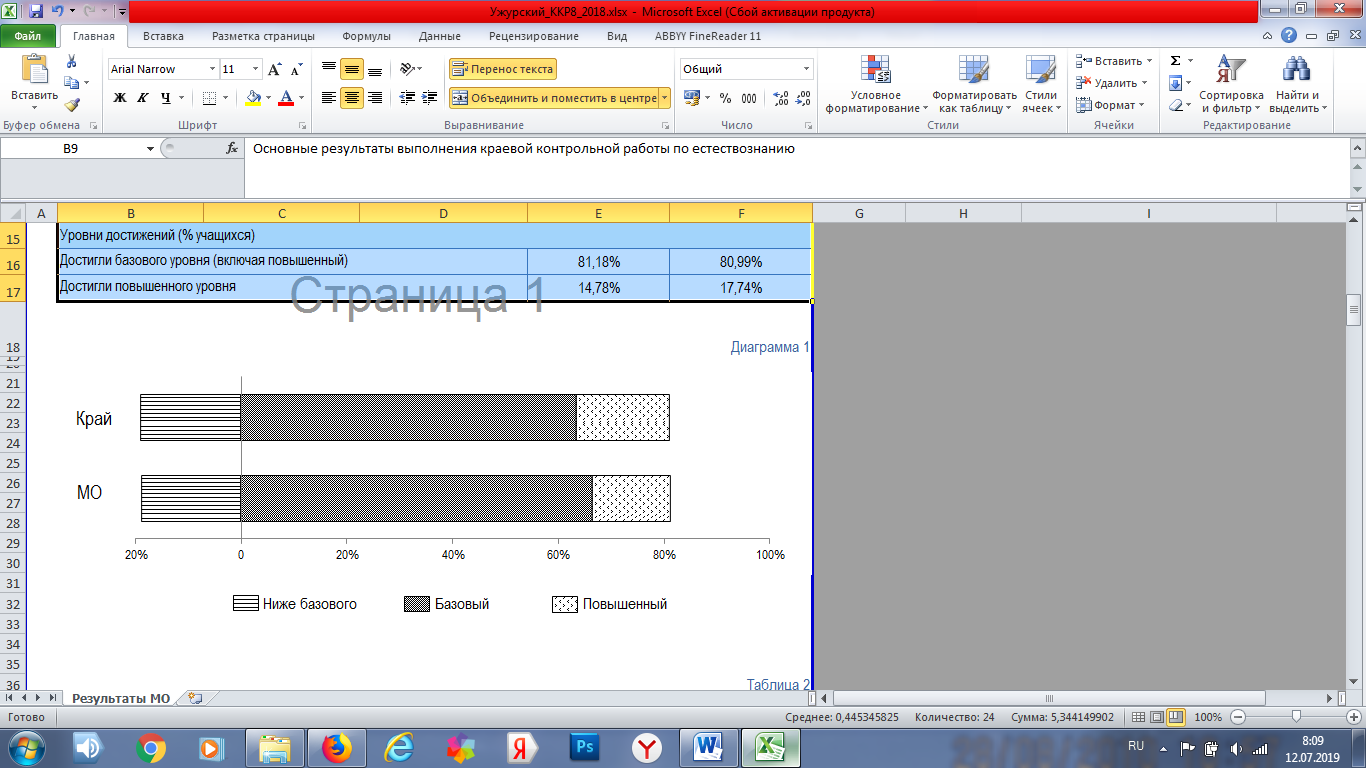 В 2018-2019 учебном году обучающиеся 8 класса показали результат на уровне краевого по достижению базового уровня, на 3% ниже результат по достижению повышенного уровня. Следует также отметить, что результат относительно основных групп умений также на уровне краевых показателей.Анализируя приведенные данные, необходимо ответить на вопрос: объективно ли муниципальные данные отражают положение дел. Об этом можно судить в том числе по диаграмме "Распределение баллов": если, распределение баллов в муниципальной системе заметно отичается от нормального, это может говорить о необъективности проведения процедуры или проверки работ учеников. Такой скачок заметен на рубеже от 9 до 14 баллов.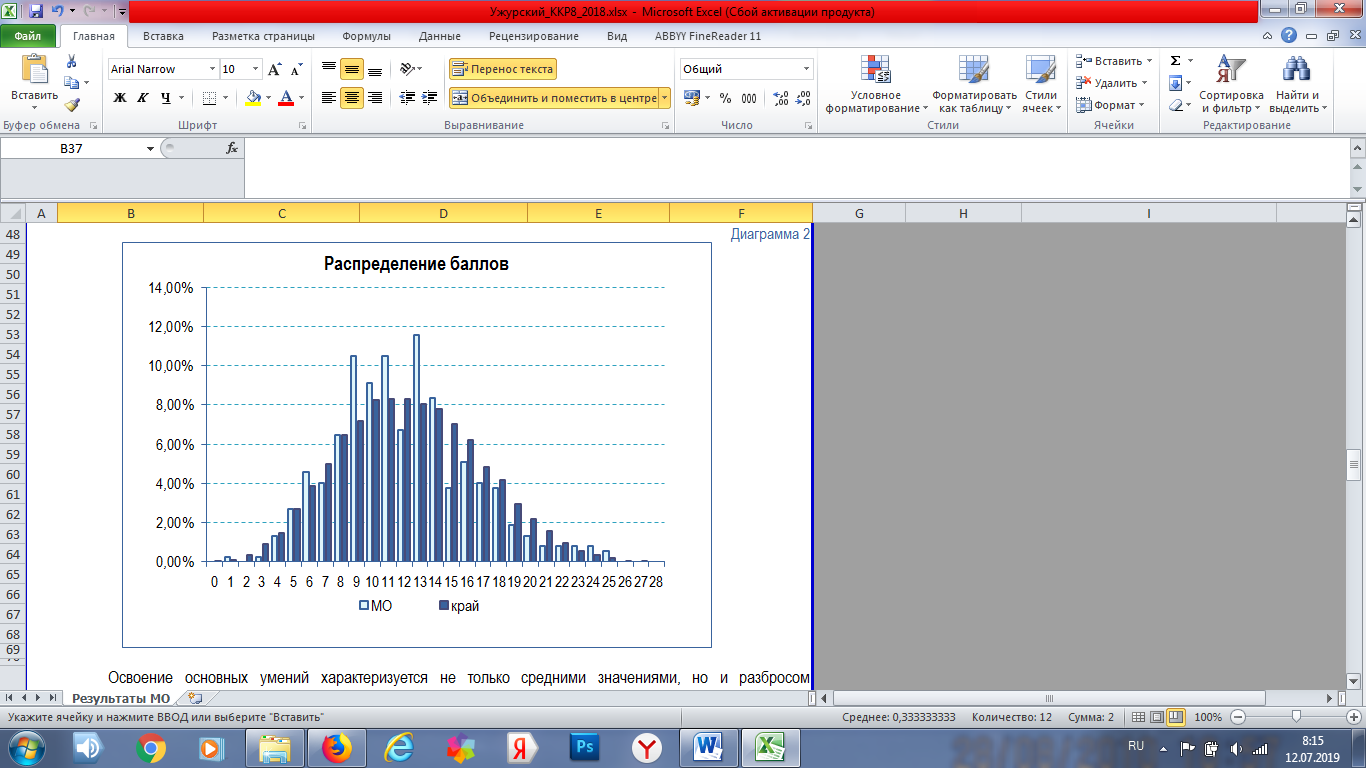 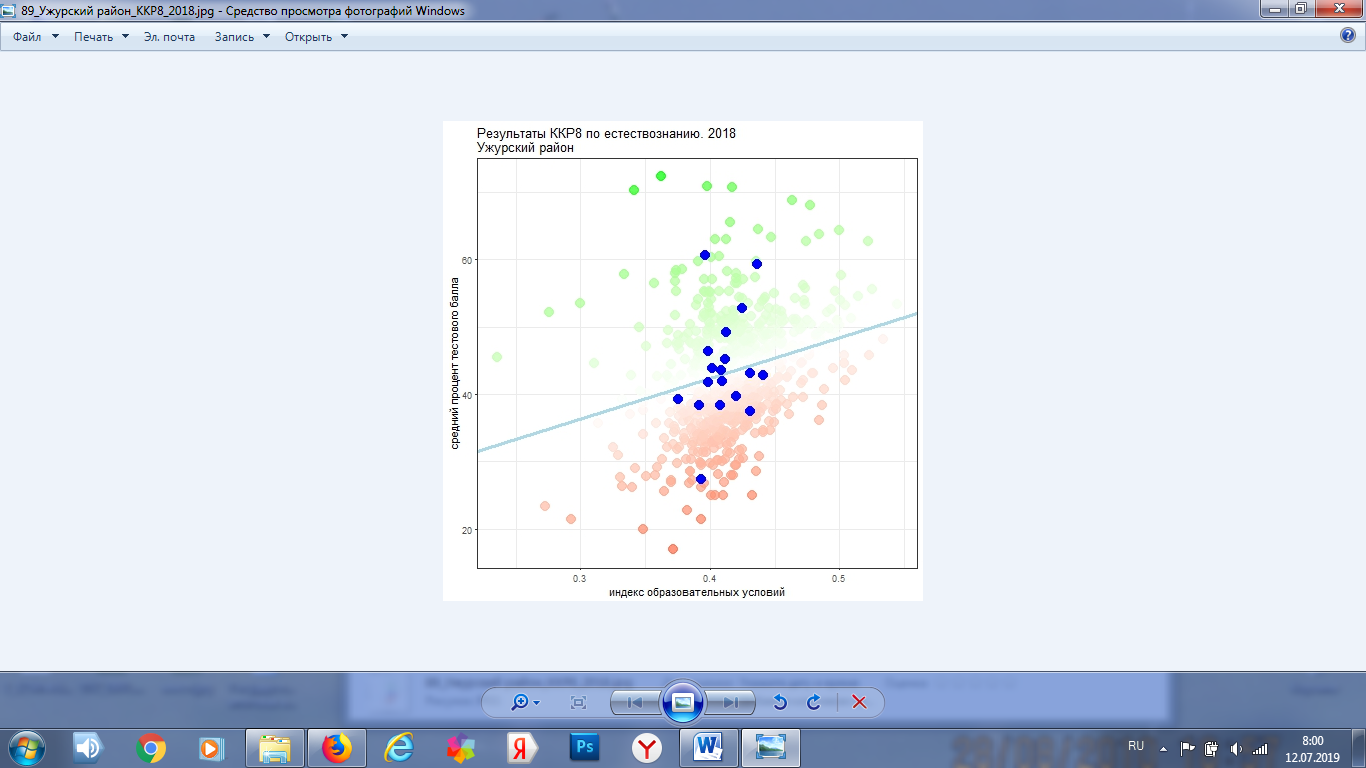 Анализирую ситуацию с учетом индекса образовательных результатов, видно, что 8 школ находятся над чертов ожидаемого результата, 10 же – ниже черты.Для улучшения ситуации в следующем учебном году предполагается сосредоточить усилия на решении следующих ключевых задач:- на уроках акцентировать внимание на понимании сути физических процессов и явлений, самостоятельном анализе и применении изученного материала для объяснения реальных ситуаций, не ограничиваясь воспроизведением законов и формул;- использовать при изучении нового материала различные способы представления информации: графики, таблицы, диаграммы, схемы и фотографии реальных экспериментов; разбирать на уроках условия задач, учиться трансформировать условие задачи, используя разные формы записи: график, формулу, таблицу;- расширить практику решения качественных задач, увеличить долю качественных задач, где решение требуется представить в письменном виде;регулярно проводить практические лабораторные работы, включая в учебный процесс и модельные эксперименты, а если позволяют условия – работу в виртуальной лаборатории, самостоятельное измерение физических величин с помощью цифровой техники.Краевые диагностические работы по читательской грамотности и «Групповой проект»В диагностической работе по читательской грамотности для 4-х классов приняли участие 387 выпускников начальной школы Ужурского района.Основные результаты по муниципальному образованию приведены в сопоставлении с данными, полученными на региональной репрезентативной выборке, где процедура проходила под наблюдением представителей ЦОКО, а также с результатами 2017-2018 учебного года.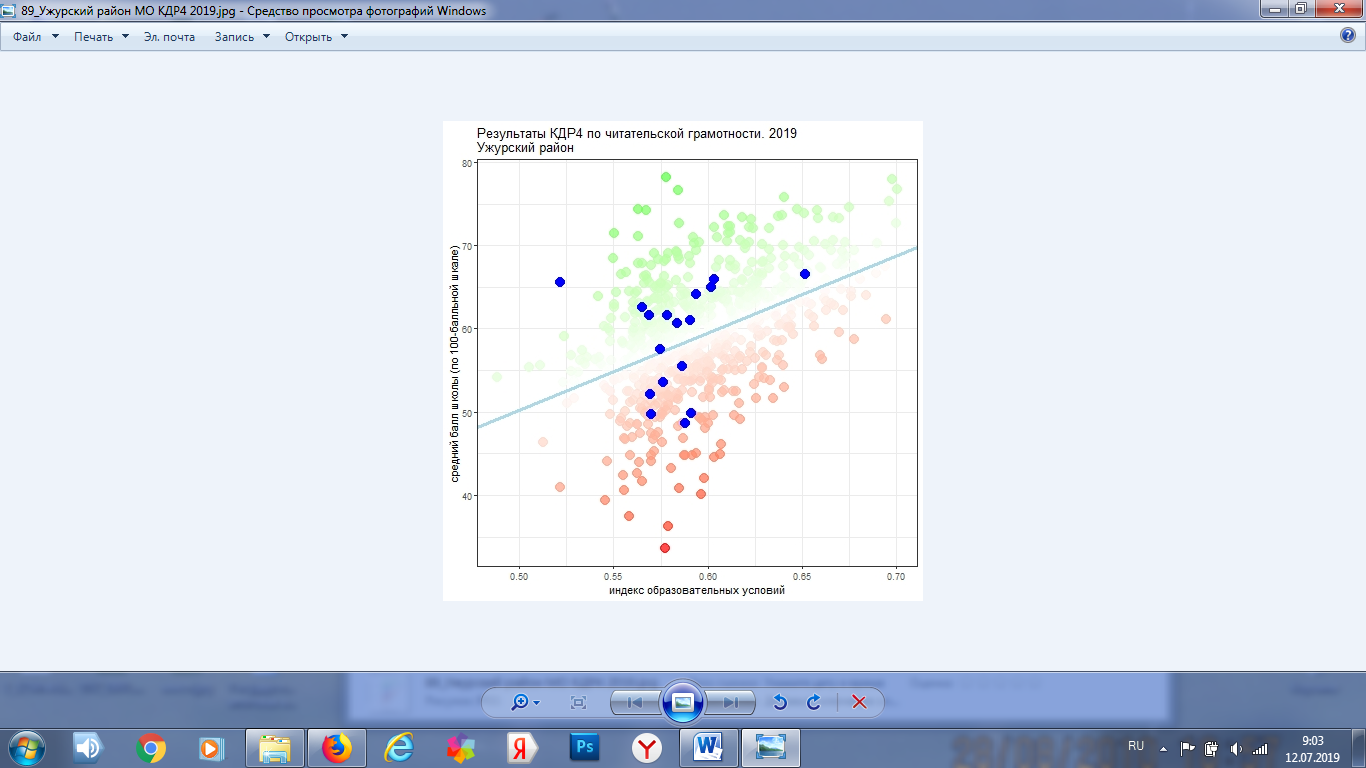 В 2018-2019 учебном году выпускники начальной школы показали результат ниже, чем в 2017-2018 учебном году относительно всех показателей, но при этом по всем же показателям лучше региональных. Так повысился процент обучающихся, не достигших базового уровня на 7%. Также ухудшился на 11% показатель повышенного уровня, но он выше краевого.Четвероклассники Ужурского района успешнее всего осваивают 1-ю группу умений (общее понимание, ориентация в тексте) - об этом говорит и высокое среднее значение, и небольшой разброс результатов. Результаты освоения умений 2-й группы (глубокое и детальное понимание текста) и 3-й группы (использование информации из текста для различных целей) близки. При этом по второй группе умений среднее значение несколько ниже и разброс результатов чуть больше, что говорит о больших трудностях в освоении. Ситуация с переносом полученных знаний на другие ситуации, который проверяется заданиями 3 группы, также остается сложной.    Анализируя приведенные данные, необходимо ответить на вопросы: 1) объективно ли они отражают положение дел (соблюдены ли основные требования к проведению процедуры и проверке работ учеников); 2) проанализировать, в чем специфика ситуации в муниципальной системе образования;3) если полученные результаты достоверны, то как обобщить и распространить опыт лучших учителей. Для этого необходимо проанализировать результаты с учетом индекса образовательных условий;4) что можно сделать для улучшения результатов по 2-й и 3-й группам умений.         В диагностике «Групповой проект» для 4-х классов приняли участие 391 выпускник начальной школы Ужурского района.Основные результаты по муниципальному образованию приведены в сопоставлении со средними данными по всей параллели 4-х классов Красноярского края, а также с результатами 2017-2018 учебного года.В 2018-2019 учебном году выпускники начальной школы показали результат на уровне с  2017-2018 учебным годом относительно всех показателей. На 1% повысился процент обучающихся, не достигших базового уровня, но он хуже краевого показателя. Необходимо отметить, что повысилась на 4% доля выпускников начальной школы, которые показали результат ГП на повышенном уровне, хотя этот показатель по-прежнему ниже краевого.Среди проверяемых в ходе группового проекта метапредметных умений лучше всего сформированы распределение и выполнение функций при работе в группе. Наибольшие сложности вызывают целеполагание, планирование и работа в команде – велика группа детей, которые на всех этапах занимают позиции ведомых. Это говорит о том, что начальная школа успешно формирует исполнительские умения и не предоставляет ученикам достаточного опыта самостоятельной и ответственной работы, недостаточно поддерживает инициативность.Задачи на 2018-2019 учебный год:- обобщить и распространить опыт лучших учителей. разработать ситсему работы для улучшения результатов по 2-й и 3-й группам умений.- детально заняться отработкой умений осознанно выбирать и упорядочивать информацию, обращаясь к тексту, работать с иллюстрацией как с источником данных, иными словами, учить учиться с помощью рисунка, карты или схемы; обобщать фрагменты информации, данные в разных предложениях, в разных частях текста.Диагностическая работа по читательской грамотности 6 класса17 октября 2018 г. для обучающихся шестых классов школ Красноярского края второй раз проводилась диагностическая работа по читательской грамотности. В работе приняли участие 384 обучающихся Ужурского района.Основные результаты по муниципальному образованию приведены в сопоставлении с данными по региону, полученными на представительной выборке. Также приведено сопоставление результатов шестиклассников 2017 и 2018 годов по аналогичным показателям, результатов четвероклассников 2016/2017 уч.года с шестиклассниками 2018/2019 уч.года.  Таблица 1Если сравнивать результаты, показанные шестиклассниками Ужурского района в 2017 году с результатами 2018 года, то можно сделать вывод о хорошем уровне муниципалитета по всем позициям. Незначительное понижение произошло по показателю «Общее понимание и ориентация в тексте», по заданиям предметной области «Общественные науки» понижение на 11%. Диаграмма 1Таблица 2При детальном анализе уровней достижений можно прийти к выводу: повысился процент обучающихся, показавших недостаточный (на 1,5%) и пониженный (на 3,7%) уровни по сравнению с прошлогодними результатами. Изменение доли данных категорий произошло за счет базового уровня (↓ на 9%). На 4% увеличилась доля шестиклассников, продемонстрировавших повышенный уровень достижений.Таблица 3 При сравнительном анализе результатов четвероклассников 2017г. с результатам этих же обучающихся в роли шестиклассников в 2018/2019 уч.года можно сделать вывод: успешность выполнения работы по всем показателям ухудшилась в среднем на 20%. Резко возросла доля обучающихся с недостаточным и пониженным уровнями достижений, при этом понизилась доля базового и повышенного уровней. Не смотря на то, что обучающиеся должны приобретать новые навыки, умения, овладевать новыми компетенциями, также понижается успешность обучения по критериям «Общее понимание и ориентация в тексте», «Глубокое и детальное понимание содержания и формы текста», «Использование информации из текста для различных целей». И как следствие на 23% понизилась доля успешности выполнения всей работы.Диаграмма 2               В целом по району лучше всего освоена первая группа читательских умений (поиск информации, общее понимание текста), хуже всего - третья (применение информации из текста для различных целей). Наиболее трудными оказались задания на материале русского языка, самыми легкими – задания на материале естествознания (биологии), истории и обществознания. 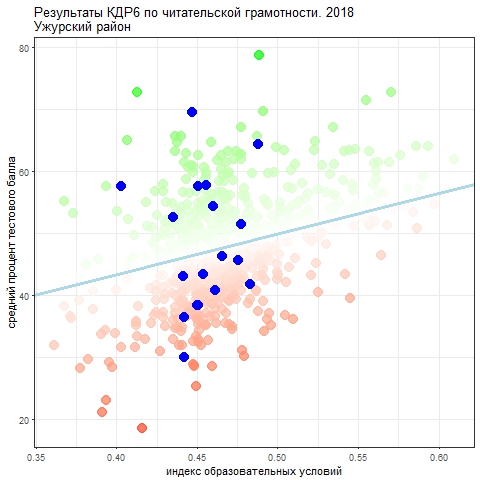 
               Анализируя приведенные данные, необходимо ответить на вопросы: 
1) объективно ли муниципальные данные отражают положение дел. Об этом можно судить в том числе по диаграмме 2 "Распределение баллов": если на диаграмме распределения баллов в муниципальной системе есть столбцы, резко возвышающиеся над другими, это может говорить о необъективности проведения процедуры или проверки работ учеников; 
2) в чем специфика ситуации в муниципальной системе образования с точки зрения средних значений и  распределения результатов по группам читательских умений и по отдельным предметным областям ;
3) что можно сделать для улучшения результатов.3.3.4. Итоговое  устное собеседование по русскому языку в 9 классахВторой раз в феврале, марте и мае 2019 года был проведен мониторинг по русскому языку девятиклассников в форме итогового собеседования. Новшеством этого года стало то, что результа ИС влиял на допуск к ГИА, то есть получение «незачет» на ИС являлось недопуском.Для проведения процедуры были подготовлены технические специалисты, предоставлено специальное программное обеспечение. Процедура проходила внутри каждой общеобразовательной организации, велась потоковая  запись собеседования, а также запись индивидуальных ответов обучающихся.В итоговом собеседовании участвовали 362 обучающихся из 18 школ муниципалитета. 1 обучающаяся 9 класса (МБОУ «Приреченская СОШ») в ИС не участвовала, так как проходила повторный курс обучения в 9 классе и в 2017-2018 учебном году уже была допущена к прохождению ГИАПо итогам собеседования в феврале 13 обучающихся (4%) из 4 школ района (МБОУ «Ужурская СОШ№6», МБОУ «Приреченская СОШ», МБОУ «Локшинская СОШ», МБОУ «Кулунская ООШ»)  не преодолели  минимального порога. Эти обучающиеся прошли повторное ИС в марте 2019 года. По его результатам 3 человека (МБОУ «Приреченская СОШ») по-прежнему не получили «зачет». Для этих обучающихся в мае была организована процедура. Все обучающиеся по итогу прдемонстрировли результат «зачет».По процедуре проведения сбоев и замечаний не было.Организация и проведение учебных сборов в 10-х классахВ соответствии с приказом Министра обороны РФ и Министра образования и науки РФ от 24.02. 2010 г. № 96/134 «Об утверждении Инструкции об организации обучения граждан Российской Федерации начальным знаниям в области обороны и их подготовки по основам военной службы в образовательных учреждениях средго (полного) общего образования, образовательных учреждениях начального профессионального и среднего профессионального образования и учебных пунктах» и Постановления Главы Ужурского района" Об организации и проведении  учебных сборов с гражданами , проходящими подготовку по основам военной службы в 2019 голу»  с 22 по 26 апреля 2019 на базе в/ч 32441 были проведены 5-дневные учебные сборы по 35-часовой программе. Число юношей, обязанных принять участие в сборах, -74 человека, из них 1 человек не принял участие по болезни ( имеется справка). Учебные сбоы прошли в штатном режиме.     Целью учебных сборов являлось формирование у десятиклассников целостного представления о Вооруженных Силах РФ, осознанного отношения к военной службе, улучшение физической подготовки ребят.     Образовательным организациям для выполнения программы по основам военной службы необходимо:Усилить работу с педагогическими кадрами: 2 педагога не имеют специального образования, 2- не прошли переподготовку;Обеспечить учебный процесс учебно-наглядными пособиями, в том числе электронными изданиями на 100%;Усилить контроль за оформлением предметных кабинетов по ОБЖ как отдельных, так и совмещённых;Продолжить работу по созданию спортивных городков и элементов полосы препятствий.4.ДОПОЛНИТЕЛЬНОЕ ОБРАЗОВАНИЕ.Целью воспитательной работы 2018-2019 учебного года стало внедрение в практику образовательных учреждений современных технологий воспитания, способствующих формированию инициативности и самостоятельности обучающихся.Одной из задач прошедшего года было обеспечение условий для развития школьного уклада через  деятельность российского движения школьников. На начало учебного года в движение было включено  15 общеобразовательных учреждений, за прошедший учебный год к нему присоединились еще 3 школы. На сегодняшний момент все общеобразовательные учреждения вошли в состав общероссийской общественно-государственной детско-юношеской организации  «Российское движение школьников». Количество обучающихся, входящих в состав РДШ,  составляет 713 человек, из них 565 участников и 148 активистов (Приложение 1).Также 95% школ (281 обучающийся) присоединились к Всероссийскому военно-патриотическому общественному движению «Юнармия». Во всех школах созданы отряды юнармейцев, в том числе и в Арабкаевском филиале МБОУ «»Приреченская СОШ». Не создан отряд только в МБОУ «Кулунская ООШ».Определились 2 лидера по работе с детьми в рамках РДШ и движения Юнармия – это МБОУ «Ужурская СОШ № 3» и МБОУ «Локшинская СОШ».Ужурская СОШ № 3, как пилотная в этом направлении школа, уже второй год реализует проекты по пропаганде РДШ, расширению партнёрских связей. Осенью 2018 года ими проведено районное мероприятие «Школа актива РДШ», при сотрудничестве с  региональным штабом РДШ, администрацией  Ужурского района,  руководством регионального штаба Юнармия,   краевой дирекцией Универсиады, МЦ «Вектор», управления образования. В летний период реализован проект «Медиа-кросс «Будь в курсе». Вновь в этом году заместитель директора по воспитательной работе МБОУ «Ужурская СОШ № 3» Калистратова И.Ю. вошла в число лучших кураторов РДШ по Красноярскому краю. 3 обучающихся СОШ  прошли в краевой пресс-центр. 2 обучающихся  прошли конкурсный отбор на волонтерское сопровождение  Зимней Универсиады.Педагогическая практика Ужурской СОШ № 3 «РДШ как основа уклада жизни школы и фактор духовно-нравственного развития обучающихся» вошла в региональный атлас образовательных практик Красноярского края (продвинутый уровень).В декабре 2018 г. победителями муниципального конкурса "Лучший юнармеец Ужурского района" стали обучающиеся Локшинской СОШ. 9 мая 2019 г. юнармейцы Локшинской СОШ  приняли участие в параде, посвящённом 74-ой годовщине Победы в Великой Отечественной войне 1941-1945 годов. Ребята прошли в торжественном марше в составе юнармейского парадного расчёта по центральной площади г. Красноярска, в который вошли лучшие юнармейцы школ Красноярского края, а также  награждены почетным знаком «Отличник строевой подготовки» 1 степени. 4 юнармейца отрядов Ужурской СОШ № 1, 3, 6 стали участниками традиционного краевого сбора-смотра курсантов военно-патриотических клубов и объединений "Слёт Патриотов - 2019", организованный молодежной оборонной спортивно-технической общественной организацией "Патриот" Красноярского края. На этих сборах обучающиеся СОШ № 3 получили 3 разряд по прыжкам с парашюта.4.1. Гражданско-патриотическое воспитание.Работа по гражданско-патриотическому воспитанию в районе осуществляется через работу объединений дополнительного образования, проведение соревнований, конкурсы, акции, дни памяти, уроки мужества и пр. Налажено сотрудничество с другими ведомствами: с военкоматом, военной частью, МКУ «Управление культуры, спорта и молодёжной политики Ужурского района», а также муниципальным штабом РДШ и Юнармия.Продолжается работа по реализации муниципального проекта «Знаю, значит люблю», направленного на интеграцию дополнительного и общего образования. В рамках проекта проводятся выездные школы, исследовательская работа с обучающимися, муниципальные мероприятия, такие как фестиваль краеведческих объединений и активов школьных музеев,  конкурс исследовательских краеведческих работ «Моё Красноярье». По итогам заочного этапа участниками  краевого очного финала фестиваля  школьных музеев, клубов патриотической направленности стали  МБОУ ДО «Ужурский центр дополнительного образования» в номинациях «Социально-образовательный проект музея, клуба «Музей для всех!»  и «Исследовательская работа», Ашпанская ООШ в номинации «Экскурсия музея, клуба». Кроме того, патриотический клуб «Память» МБОУ «Ашпанская ООШ» и музей «Оберег» Ужурского центра дополнительного образования вошли в состав лучших школьных музеев края. Им были вручены для хранения дубликаты переходящих знамен Сибирских воинских частей. Представители данных организаций несли знамена в ходе торжественного шествия Победы 9 мая в г. Красноярске. Из достижений педагогов можно отметить практику Приреченской СОШ «Организация исследовательской работы по краеведению» (продвинутый уровень), которая вошла в региональный атлас образовательных практик. Также сюда включена и практика Березовологской ООШ «Сохранение традиций татарского народа через организацию туристско-краеведческой деятельности в школе» (претендует на высший уровень).В течение 2018-2019 учебного года велась работа по  реализации муниципального проекта «От мечты до реальности». Итогом работы стала реализация ландшафтных проектов обучающимися «Цветущий сад – цветущий мир»  в летний период. Денежные средства в общей сумме 22000 рублей получили 6 школ: Приреченская, Березовологская, Ильинская, Локшинская, Кулунская и Златоруновская.В рамках гражданского воспитания, школьники Ужурского района уже не первый год участвуют в краевом конкурсе сочинений (рефератов) среди учащихся 9-11 классов общеобразовательных организаций, учреждений профессионального образования на тему: «Выборы – шаг в будущее». В этом году  поощрительным памятным сувениром с вручением диплома Избирательной комиссии Красноярского края награждена Аксенова Любовь, обучающаяся 10 класса МБОУ «Локшинская СОШ».4.2. Профориентационная работаВ 2018-2019 учебном году продолжилась работа по реализации проекта «Твой выбор» для обучающихся 6-9 классов. Профессиональные пробы проходили в КГБПОУ  «Ужурский многопрофильный техникум». Обучение прошли  20 школьников Кулунской ООШ по образовательным программам профессиональных проб  - «Приготовление холодных блюд и закусок», «Ручная дуговая сварка», «Приготовление растворов и нанесение их на поверхность», «Основы слесарного дела». В рамках проекта по ранней профессиональной ориентации школьников «Билет в будущее» 754 обучающихся школ района приняли участие во Всероссийском профориентационном уроке «Начни трудовую биографию с Арктики и Дальнего Востока!» для обучающихся 8-10 классов, ориентирующего на выбор профессий, востребованных в организациях, ведущих хозяйственную деятельность на территории Арктики и Дальнего Востока. Обучающиеся 8-11 классов приняли участие в  открытых уроках «ПроеКТОрия», нацеленных на знакомство обучающихся 8-11 классов с передовыми индустриями и перспективными профессиями, достижениями отечественной науки и экономики. Педагоги городских школ № 1, № 6, центра дополнительного образования стали участниками краевых семинаров: брейншторминг «Родители школьников и профессиональное самоопределение: конфликтующие реальности или стратегическое партнерство», проводимого в рамках X краевого профориентационного фестиваля «ПрофYESиЯ: ориентиры молодым» и семинаре «Обновление содержания, технологий и инфраструктуры дополнительного образования на основе инструментов движения ЮниорПрофи (Junior Skills) ».С целью создания условий для формирования у обучающихся комплекса профессиональных агроэкотехнологических компетенций, позволяющих успешно профессионально самореализоваться в условиях сельского социума, готовности к осознанному выбору профессии и продуктивной трудовой деятельности на селе, продолжению образования, в том числе самообразованию целью ознакомления школьников с профессиями и специальностями, востребованными в агропромышленном комплексе края, с содержанием, характером и условиями труда сельского предпринимателя в Малоимышской СОШ продолжается реализация программы дополнительного образования «Агробизнес образование в сельской школе». В рамках обучения проходит раннее знакомство детей с элементами агротехники, основами животноводства, сельскохозяйственной техникой, профессиями сельского хозяйства. Налажено сотрудничество с сельскохозяйственными предприятиями Ужурского района ЗАО «ИСКРА», ЗАО «Солгонское».  Для практических работ на территории школьного двора функционирует мини ферма.4.3. Профилактика безнадзорности и правонарушений несовершеннолетних.В рамках мер по предотвращению роста подростковой преступности  и по формированию законопослушного поведения несовершеннолетних образовательные учреждения Ужурского района  принимали участие во всероссийских, краевых, районных акциях, направленных на пропаганду здорового образа жизни, профилактику и запрет курения,  употребления алкогольных напитков, наркотических средств и психотропных веществ, организацию досуговой занятости:  краевые акции «Помоги пойти учиться», «Спорт-альтернатива пагубным привычкам» и  «Молодежь выбирает жизнь», «Всероссийский день борьбы со СПИДом», межведомственные акции «Большое родительское собрание», «Вместе защитим наших детей», День правовой помощи детям, межведомственная комплексная оперативно-профилактическая операция «Дети России», Единый урок безопасности в сети Интернет, «Подросток-лето». Для продуктивной профилактической работы с детьми в образовательных учреждениях организовано сотрудничество с органами и учреждениями других ведомств. Активно приглашаются специалисты Ужурской районной больницы, МВД, центра семьи «Ужурский», КДНиЗП, ГИБДД, сельских администраций.Родители и педагоги принимали участие:- в краевых родительских собраниях «Профилактика разрушающего поведения несовершеннолетних и их участия в антиобщественных действиях», «Профилактика стресса, связанного с завершением учебного года, и обеспечение безопасного поведения детей в летний период»; - в районном родительском собрании «Азбука безопасности: дети online», посвященном профилактике безопасности детей в сети Интернет.Педагогическая практика Златоруновской СОШ  «Школа без жестокости и насилия» включена в  региональный атлас образовательных практик Красноярского края (начальный уровень).С целью предупреждения правонарушений обучающихся, состоящих на разных видах учета в образовательных учреждениях, ведется контроль за занятостью во второй половине дня.Все подростки, состоящие на профилактических учетах охвачены организованной внеурочной деятельностью как в образовательных учреждениях, так и учреждениях культуры, спорта и молодежной политики.С августа 2018 по июль 2019 учебный год на межведомственные учеты было поставлено 26 н/л, из них 14 – за совершение правонарушений и 12 н/л в составе семей, находящихся в СОП. За аналогичный период прошлого года это число составило 29 н/л (13 за правонарушения, 16 в составе семей) (Приложение 3).4.4. Социально-психологическое тестирование.В рамках исполнения 120-ФЗ «Об основах системы профилактики безнадзорности и правонарушений несовершеннолетних»  в части  раннего выявления немедицинского потребления наркотических средств и психотропных веществ, ежегодно проводится социально-психологическое тестирование обучающихся.В 2018-2019 году тестирование прошло во всех 18 ОУ. В этом году количественный охват по сравнению с прошлым годом больше - 1273 обучающихся от 13 лет и старше (прошлый год 1193 чел.), а вот доля прошедших тестирование  снизилась - 78% (в прошлом году 81%). Снизилось, по сравнению с прошлым годом, количество детей, прошедших тестирование в СОШ № 1 (228 человек не прошли по причине отказа от тестирования), Приреченской СОШ (14 человек не прошли по причине болезни), включая Арабкаевский филиал (2 детей не прошли по причине отказа). 100% доля прошедших тестирование ежегодно составляет в следующих ОУ: Ашпанская ООШ, Березовологская ООШ, Кулунская ООШ, Озероучумская ООШ, Тургужанская ООШ, Локшинская ООШ. В этом году 100% охват выполнили Солгонская СОШ и Малоимышская СОШ.Все не прошли тестирование 364 обучающихся: по болезни  - 39 человек, по причине отказа – 325 человек.Итоги тестирования 2018-2019 учебного года еще не подведены.Итоги тестирования  2018 года показали 26 человек (2,17% от общего числа обучающихся, прошедших тестирование), имеющих высокие риски наркотизации, 593 обучающихся со средним риском (50% от общего числа прошедших тестирование). Наибольшее количество детей, имеющих высокие риски выявлены в Златоруновской школе (5 н/л), Крутоярской (5 н/л) и Ужурской СОШ № 6 (6 н/л). Высокие риски отсутствовали в 7 ОУ (Ильинская, Михайловская, Локшинская, Арабкаевский филиал Приреченской СОШ, Березовологская, Ашпанская, Тургужанская школы). В Тургужанской ООШ тестирование показало отсутствие и высоких, и средних рисков.В декабре 2018 года Управлением образования был проведен семинар с заместителями директоров по воспитательной работе, социальными педагогами по коррекции планов профилактической и воспитательной работы школ с учетом результатов тестирования 2018 года. В планы профилактической работы образовательных учреждений внесены коррективы по трем направлениям: «Работа с педагогами», «Работа с родителями», «Работа с обучающимися».4.5. Службы школьной медиации.Деятельность служб школьной медиации направлена на предупреждение возникновения конфликтов, разрешение разногласий, создание безопасной среды для жизнедеятельности и социализации детей и подростков. Во всех общеобразовательных учреждениях и учреждениях дополнительного образования создавались такие службы. На конец 1 полугодия 2019 года насчитывается 19 действующих служб школьной медиации: в 14 ОУ проводятся программы медиации, в 5 ОУ – осуществляется иная деятельность. В районе насчитывается 32 действующих взрослых медиаторов и 20 медиаторов-ровесников (из них 10 проводят процедуру самостоятельно, либо в паре с ровесником). За этот период рассмотрено 28 заявок. Большая часть из них поступила  по виду конфликтов «ребенок-ребенок», есть также обращения по виду конфликта ребенок-группа детей, учитель-родитель, родитель-родитель.4.6. Занятость обучающихся во внеурочное время.В районе работают 2 учреждения дополнительного образования:МБОУ ДО «Ужурский центр дополнительного образования» реализует  45 дополнительных общеобразовательных программам по направлениям: научно-техническое, эколого-биологическое, художественно-эстетическое, туристско-краеведческое, культурологическое, социально-педагогическое, военно-патриотическое. Охвачено дополнительным образованием 1584 человек ( в их числе 327 учащихся с/п «Автошкола») от 5 до 18 лет.МБОУ ДО «Ужурская спортивная школа»: реализует    программы спортивной направленности по 9 видам спорта: настольный теннис, дзюдо, самбо, вольная борьба, пауэрлифтинг, лыжные гонки, футбол, легкая атлетика, волейбол.  Спортивными программами охвачены 612 ребёнка.На базе школ района работает 12 физкультурно-спортивных клубов, в которых занимаются более тысячи детей. В 2018-2019 году 2 школы заняли 6 места в региональном конкурсе на лучшую общеобразовательную организацию, развивающую физическую культуру  и спорт, «Олимпиада начинается в школе» (Малоимышская СОШ и Ужурская СОШ № 6).В региональном этапе XV Всероссийской акции «Спорт - альтернатива пагубным привычкам» МБДОУ Ужурский детский сад № 3 «Журавленок» занял 3 место в номинации «Творческая работа». Растет число участников муниципальных этапов Всероссийских спортивных игр школьников «Президентские спортивные игры» (Школьная спортивная лига). В этом году приняло участие 856 обучающихся, что на 3% больше чем в прошлом и на 6% больше чем в 2017 году.В муниципальном этапе Всероссийских спортивных соревнований школьников «Президентские состязания» приняло участие 504 обучающихся.В этом учебном году на зональных этапах заняли 3 места – Локшинская СОШ (волейбол, девушки) и Кулунская ООШ (мини-футбол, девушки). Первое место в зональных соревнованиях по баскетболу (девушки) заняла команда Озероучумской ООШ. В финальных этапах соревнований 1 место по легкой атлетике заняла команда Приреченской СОШ, 3 место Ужурская СОШ № 1 (лыжные гонки).По итогам краевого этапа Всероссийских спортивных игр школьников «Президентские спортивные игры» (Школьная спортивная лига) Ужурский район занимает 12 место среди 43 районов Красноярского края. В региональном этапе Всероссийских спортивных соревнований школьников 
«Президентские состязания» участвовала команда Солгонской СОШ и заняла 19 место.4.7. Организация летнего отдыха, оздоровления и занятости несовершеннолетних.За  время летних каникул 2019 года образовательными учреждениями Ужурского района был организован отдых 3378 детей от 7 до 18 лет. Предусмотрены возможности отдыха в загородных стационарных оздоровительных лагерях, лагерях с дневным пребыванием детей на базе образовательных учреждений, палаточном лагере, социально-досуговых площадках.На базе общеобразовательных учреждений и учреждений дополнительного образования было открыто 16 летних оздоровительных лагерей с дневным пребыванием детей. Количество детей составило 695 человек. Размер стоимости набора продуктов питания 
в лагерях с дневным пребыванием детей на одного ребенка в день составило 144,89 руб. 70% было оплачено из  средств краевого бюджета, остальные 30% - за счет родительских средств. Там, где нет возможности открыть лагеря с дневным пребыванием, школами были организованы социально - досуговые площадки. Запланированное количество детей 140, фактически этим видом отдыха было охвачено меньше. С 3 по 19 июля на оз. Большое функционировал палаточный спортивный лагерь, в котором смогло отдохнуть более 120 детей. На организацию лагеря из местного бюджета было выделено 150 тыс. руб.Для организации отдыха детей в загородных оздоровительных лагерях МКУ «Управление образования» было приобретено 112 путевок в загородные лагеря «Бригантина» (40 путевок), «Парус» (52 путевки), «Родник» (20 путевок). Постановлением правительства Красноярского края от 30.10.2018 № 643-п «Об утверждении средней стоимости путевки в краевые государственные и муниципальные загородные оздоровительные лагеря на 2019 год» утверждена средняя стоимость путевки в краевые государственные и муниципальные загородные оздоровительные лагеря на 2019 год. Она составила 18771 рубль на 21 день. 70% от этой суммы было оплачено за счет  средств краевого бюджета, 30%  -   родительская доплата (утверждена Постановлением администрации Ужурского района № 120 от 15.02.2019), которая  составила 5631,30 руб. С целью организации временной занятости подростков, а также вовлечения  их в сферу творческой и социальной активности управлением культуры, спорта и молодежной политики совместно с МКУ «Управление образования» и центром занятости населения проводился конкурс социальных проектов «Малая Родина» на получение мини-грантов и приоритетного распределения количества членов подростковых трудовых бригад.  На конкурс было подано от школ 21 проект. Финансовую поддержку получили 8 проектов. Общая сумма поддержки составила 100 тыс. руб. За летний сезон в образовательные учреждения было трудоустроено 130 старшеклассников (16 трудовых отрядов).  Из местного бюджета на заработную плату выделено 600 тыс. рублей.Малозатратными формами отдыха охвачено более 2000 обучающихся школ района  через участие детей в массовых мероприятиях, таких как День защиты детей, День памяти и скорби, День молодежи, День физкультурника,  спортивные соревнования; участие в реализации проектов профилактической направленности и общественно полезном труде;  выездные и профильные школы;  походы выходного дня (турслёт, походы).С целью разработки современного содержания летних образовательных программ МКУ «Управление образования» проводит конкурс «Летняя радуга». В этом году на конкурс была подана 26 программ, софинансирование получили 18 программ. Сумма поддержки составила 34 200 рублей. Все программы реализованы в летних оздоровительных лагерях с дневным пребыванием и социально-досуговых площадках. С целью совершенствования работы учреждений образования по профилактике преступлений и правонарушений среди несовершеннолетних управлением образования проводился конкурс социальных проектов профилактической направленности «Шаг навстречу».  В конкурсе приняло участие 21 проект, из которых 61 получили софинансирование. Сумма поддержки составила 55800 рублей.  Номинации этого года направлены на профилактику бесконфликтного общения, профориентационную работу, патриотическое воспитание, повышение финансовой, цифровой грамотности,  на социализацию детей с ОВЗ, детей-инвалидов, на развитие творческой деятельности обучающихся.Кадры.Анализ кадрового  состава  педагогических работников Ужурского района  на начало 2018-2019 учебного годаШКОЛЫ:Вывод: Педагогические работники Ужурского района представлены всеми возрастными категориями. При этом педагогов старше 55 лет 24%, моложе 30 лет – 11 %.Вывод: 10% педагогов не имеют педагогического образования, что к началу 2020 года может не соответствовать требованиям вводимого профстандарта.Вывод: 26% педагогов со стажем работы до 10 лет. Это молодые профессионалы – возможный положительный потенциал педагогического сообщества муниципалитета. Более 60% педагогов со стажем работы более 15 лет. Это уже состоявшиеся в профессиональной деятельности педагоги. При этом высшую квалификационную категорию (это педагоги, которые вносят личный вклад в образование муниципалитета) имеют всего 14% педагогов.Вывод:  почти треть педагогов Ужурского района не имеют квалификационной категории и всего 14% педагогов – высшую  ( это педагоги, которые вносят личный вклад в образование муниципалитета).  Вывод: Больше всего педагогов без категории и/или аттестованных на соответствие занимаемой должности в ОО: Михайловской (48%), Кулунской (41%), Малоимышской (27%).ДЕТСКИЕ САДЫ И дошкольные ГРУППЫВывод: Педагогические работники дошкольных образовательных учреждений также представлены всеми возрастными категориями, при этом  педагогов старше 50 лет почти треть (27%) и молодых до 30 лет также треть (26%).Вывод: 95% имеют высшее и среднее педагогическое образование, 5% не имеют педагогического образования.Вывод:  Со стажем до 10 лет (молодой потенциал) – более половины (56% ), со стажем более 25 лет – 17%. Вполне работоспособный и перспективный состав педработников ДОУ.Вывод: Педработников ДОУ не имеют квалификационной категории (33%).Работа с педагогическими кадрами по аттестации в 2018-2019 учебном годуПроцедура аттестации на квалификационную категорию в 2018-2019 учебном году осуществлялась в соответствии с региональными требованиями к профессиональной деятельности по всем должностям Единого квалификационного справочника должностей работников образования, утвержденного приказом Минздравсоцразвития России от 26.08.2010 № 761н «Об утверждении Единого квалификационного справочника должностей руководителей, специалистов и служащих». В течение 2018-2019 учебного года процедуру аттестации прошли 86 педагогов Ужурского района. Из них 26 педагогов на высшую квалификационную категорию и 60  педагогов на первую квалификационную категорию. 1 учитель физической культуры МБОУ «Ужурская СОШ № 3» не прошел аттестационные испытания, но по желанию учителя его   аттестационные материалы были направлены в ЦОКО, но Главная аттестационная комиссия МОКК не аттестовала данного педагога. 1 учитель начальных классов МБОУ «Крутоярская СОШ» не прошел согласование с директором МКУ «Управление образования», документы были отправлены как несогласованные, от имени Милиной И.В. было составлено обоснование отказа о согласовании, но Главная аттестационная комиссия МОКК  аттестовала данного педагога.Изучив и проанализировав аттестационные материалы, можно сделать вывод, что аттестующиеся педагоги были более подготовлены в плане знания нормативной документации по аттестации педагогических работников.  Но остается огромная проблема в оформлении и описании своей педагогической деятельности. Огромные трудности у педагогов связаны с неумением правильно проанализировать свою деятельность в соответствии с региональными требованиями к профессиональной деятельности педагогических работников. Правильно оформить аттестационные документы. У учителей начальных классов возникают трудности оформления технологической карты. Многие из педагогов не могут должным образом оформить ссылки на свой персональный сайт и сайт образовательной организации.  В ходе оказания методической помощи мной были разработаны рекомендации по оформлению аттестационных материалов, таблица сводных данных за аттестационный период  с расшифровкой каждого критерия.Для устранения возникающих трудностей у педагогов были организованы семинары-практикумы по теме: «Описание результатов профессиональной педагогической деятельности в соответствии с образовательной программой ОО» (за учебный год было проведено 2 семинара-практикума). Также на протяжении всего аттестационного периода были организованы индивидуальные консультации для педагогов, у которых возникали трудности в подготовке аттестационных материалов. Все педагоги, претендующие на высшую или первую квалификационную категорию, прошли процедуру согласования  аттестационных документов через предъявление результатов профессиональной педагогической деятельности в ходе проведения районных методических объединений. Все аттестационные материалы выставляются в электронную систему АИС «Педагог». Каждому педагогу создается личный кабинет, в который заносятся все аттестационные материалы. По результатам аттестации краевые эксперты дают рекомендации, которые помогают педагогу, простроить свою работу в межаттестационный период. В межаттестационный период педагогам оказывалась информационная и методическая поддержка в процессе обобщения наработанного опыта.Выводы На уровне федерации ключевым механизмом реализации проекта «Учитель будущего» является Национальная система учительского роста. В 2018 году Красноярский край вошел в число регионов, апробирующих новую модель аттестации на основе единых федеральных оценочных материалов для учителей математики и русского языка. Объектом нашего внимания в наступающем учебном году должен стать опыт школ, принимавших участие в апробации, должны быть сделаны определенные шаги в освоении этого опыта.Необходимо наработать практики работы с кадрами на основе управления их квалификациями, предполагающими целенаправленную работу по развитию тех или иных востребованных квалификаций. Важным мотивационным механизмом в этом контексте становится корпоративный стандарт педагога образовательной организации. Стандарт закрепляет перечень требований к квалификации педагога - владение новыми технологиями обучения, воспитания, оценивания. Важным в работе на будущий учебный год должен стать единый подход к согласованию аттестационных материалов на всех уровнях (заместитель директора по УВР, директор ОО, руководитель РМО, методисты ИМО, директор УО).Совместно с заместителями директоров по УВР создать единую схему анализа деятельности педагогов в межаттестационный период в соответствии с критериями, предъявляемыми к первой или высшей квалификационной категории.На основе экспертных оценок и рекомендаций удалось выявить следующие затруднения, с которыми сталкиваются педагогические работники в межаттестационный и аттестационный период:Недостаточно точно заполнялись перечни критериев и показателей для оценки профессиональной деятельности педагогических работников, в целях установления квалификационной категории.Низкая мотивация педагогов к участию в профессиональнальных конкурсах и представлению опыта своей работы педагогической общественности; Отсутствие курсов ПК в соответствии с  заявленной должностью;Рекомендации:Руководителям ОО принять меры к повышению ответственности специалистов, курирующих вопросы аттестации, за подготовку аттестационных документов, предъявляемых в ИМО.Руководителям групп специалистов, анализирующих профессиональную деятельность аттестуемых педагогических работников, не допускать формального подхода к оформлению ходатайства и к проведению анализа профессиональной деятельности педагогов.Педагогам, планирующим аттестацию в целях установления квалификационной категории, ответственно подходить к оформлению аттестационных документов, заранее оценивать свои перспективные возможности и нацеливать свою работу на высокие результаты.Совместно с системным администратором модернизировать информационную карту «Педагог» для полноты информации о результативности деятельности педагогов, для более продуктивной и объективной  оценки при прохождении процедуры аттестации.5.3.Повышение квалификации педагогов 2018-2019 учебном годуВ соответствии с должностными обязанностями методиста были определены следующие направления деятельности методиста:1)  Аналитическая деятельность (мониторинг профессиональных и информационных потребностей учителей в ПК; создание базы данных об ПК учителей на сайте ККИПК и ППРО).2)  Информационная деятельность (информирование педагогических работников о новых приоритетных направлениях повышения квалификации).3)  Организационно-методическая деятельность (изучение запросов, методическое сопровождение и оказание практической помощи, организация повышения квалификации и профессиональной переподготовки учителей, проведение семинаров).4)  Консультационная деятельность (организация консультационной работы для педагогов).В Ужурском районе два раза в год совместно с ККИПК и ППРО объявляется заявочная кампания на бюджетные курсы повышения квалификации на базе ККИПК и ППРО. После собранных от образовательных организаций Ужурского района заявок (в соответствии с перспективными планами ПК ОО) между МКУ «Управление образования администрации Ужурского района» и ККИПК и ППРО через муниципального координатора заключается соглашение на сотрудничество о повышении квалификации педагогов района на бюджетной основе. Координатором по повышению квалификации  ведется единая краевая база педагогов, повышающих квалификацию в личном кабинете на сайте ККИПК и ППРО, куда еженедельно вносятся данные педагогов принимающих участие в курсах повышения квалификации. В течение года мной ведется постоянный контроль участия педагогов Ужурского района в курсах повышения квалификации на базе ККИПК и ППРО. По заявкам от образовательных организаций организуются курсы повышения квалификации по приоритетным направлениям на базе МБУ РМЦ совместно с ККИПК и ППРО, ЧОУ ДПО «ЦПК». Постоянно проводится информирование  педагогов Ужурского района по вопросам повышения квалификации на базе ККИПК и ППРО, Ачинского педагогического колледжа, Красноярского педагогического колледжа, КИПК работников физкультуры и спорта, ЧОУ ДПО «ЦПК», Педагогическим колледжем №2,  КГПУ им. В.П. Астафьева и др.За 2018-2019 учебный  год приоритетными направлениями в повышении квалификации работников образовательных учреждений являлись следующие направления:	В течение учебного года педагоги Ужурского района приняли участие в различных краевых мероприятиях по совершенствованию педагогического мастерства:  вебинары, семинары, конференции, акции и др. в очном режиме – 118 педагогов, в дистанционном режиме – 283 педагога.На протяжении всего учебного года для педагогов были организованы консультации по вопросам повышения квалификации на различных уровнях.Выводы: 	Продолжить  работу по:- созданию условий для роста кадрового потенциала системы образования путем расширения информационного обмена, в том числе, через подготовку и проведение конференций,  обучающих семинаров на  муниципальном и региональном  уровнях;- обеспечению  открытости образовательной системы;- оказание информационных, консультационных услуг в сфере своей деятельности;- усилить внимание на прохождение курсов ПК по прорывным технологиям и приоритетным направлениям в соответствии с национальным проектом «Образование».  Отследить тематику курсов ПК.  Организовать системное ПК по формированию у педагогов функциональных грамотностей, в т. ч. читательской, финансовой,  цифровой… .  ПК по изучению технологии КСО и методик организации деятельности обучающихся.	В течение следующего учебного года необходимо разработать  совместно с ОО систему посткурсового сопровождения педагогов, которая будет анализировать введение педагогами, прошедшими курсы ПК, полученных ЗУН на курсах ПК в своей профессиональной деятельности. VI.	Прогнозирование и планирование повышения квалификации и профпереподготовки педагогических и руководящих работников для непрерывного образования.	Сравнение по годамВывод: Наблюдается нарушение требования закона «Об образовании в Российской Федерации» № 273-ФЗ от 29.12.2012г., согласно которому педагогический работник должен повышать квалификацию не реже одного раза в три года. В течение последних трех лет практически отсутствуют курсы ПК у заведующих и педагогов ДОУ; учителей МХК; Отсутствует повышение квалификации по направлению «Работа с одаренными детьми».Вывод: 	Акцент в повышении квалификации в  2018-2019 учебном году сделан на качественное проведение процедуры государственной итоговой аттестации (что, безусловно, важно), но не на предметное и методическое содержание образования.На 30% снижено количество педагогов, получивших повышение квалификации очно и более чем на 50% дистанционно.На второе полугодие 2019 года заказ уже сделан, но на первое полугодие 2020 года необходимо сделать акцент на соответствие тематики курсов ПК проблематике конкретного ОО и муниципалитета.6. Обеспечение качества достижения новых образовательных результатов в школе	В соответствии с приказом директора МКУ «Управление образования» организовано 22 методических объединения и распределено кураторство по организации РМО.Каждое районное методическое объединение имело план работы в соответствии с планом ИМО на 2018-2019 учебный год и задачами, поставленными с предыдущего учебного года.  - Руководители РМО провели 2-4 заседания РМО, оформили их протоколы.  Заседания РМО проводились,  в основном, не единым днем, чтобы педагоги, являющиеся учителями разных учебных предметов, имели возможность посещать заседания РМО всех предметов.  Несмотря на это, явка учителей на заседания РМО составляла 50-70%.- Кроме того, мониторинг регистрации педагогов Ужурского района в краевых сетевых методических объединениях КК ИПК показал, что  только 28 % педагогов Ужурского района зарегистрированы в СМО КК ИПК.   - Для координации деятельности методических служб Ужурского района 22 мая 2019 года проведено совещание руководителей районных и школьных методических объединений «Необходимость системных изменений в деятельности методических служб муниципалитета и ОО с целью реализации региональных проектов нацпроекта «Образование»  На совещании обсуждались совместно и рабочими группами (по предметным направлениям) приоритетные задачи методической работы на 2019-2020 учебный год в соответствии с задачами региональных проектов.Решили:1.	Методическая тема образования Ужурского района «Создание организационно-педагогических условий для формирования функциональных грамотностей обучающихся через деятельностную включенность каждого педагога».Задачи:1.	Объединить усилия методических служб: КК ИПК,  информационно-методического отдела МКУ «Управление образования», школьных и районных методических объединений.2. Организовать сотрудничество с руководителями школьных методических объединений по объединению усилий и распределению задач.7. Обеспечение  учебниками обучающихся Ужурского районаСогласно ст.35 федерального закона «Об образовании в Российской Федерации» № 273-ФЗ от 29.12.2012г., обучающиеся образовательных организаций Ужурского района обеспечены в полном объеме бесплатными учебниками по обязательным для изучения предметам. На уровне муниципалитета приказом директора МКУ «Управление образования» от 10.04.2018 г. №124 разработан и утвержден «Порядок обеспечения учебниками учащихся общеобразовательных учреждений Ужурского района. Согласно данному порядку в каждом общеобразовательном учреждении принят ряд необходимых документов по учебному книгообеспечению:•	Порядок (Положение) о порядке обеспечения учащихся ОО учебниками.•	Утвержден учебно-методический комплект (УМК) школ как приложение к школьному учебному плану, определены ответственные, обеспечивающие контроль за организацией образовательного процесса учителями в соответствии с УМК (завучи по УВР).•	Приказ о распределении функциональных обязанностей по вопросам учебного книгообеспечения согласно приложению к регламенту министерства образования  Красноярского края по обеспечению учебниками образовательных учреждений Красноярского края.•	Определены ответственные за достоверность заказа на учебники и максимальное использование ресурсов обменного фонда.•	Правила пользования учебниками из фондов школьной библиотеки, где прописаны меры, принимаемые при утере или порче учебника.•	Определен минимальный перечень дидактических материалов для обучающихся.•	Принято решение внести в акт готовности муниципальных общеобразовательных учреждений пункт об обеспеченности обучающихся учебниками.Во всех школах до 31 августа оформлены информационные уголки для родителей, в которых кроме вышеуказанных документов представлен список учебников, по которым работает школа и количество этих учебников в школьной библиотеке.Обеспечение учебниками осуществлялось за счет учебников школьных библиотек, приобретенных на средства краевого бюджета в 2008-2018 годах.Количество экземпляров учебников на балансе школ на 1 сентября 2018г.– 59175 экз. (в сравнении: на 01.09.2017 - 44681 экз.; на 01.09.2016г - 44209 экз.), данного количества достаточно для  обеспечения обучающихся в общеобразовательных учреждениях. Родителями учебники не приобретались. Все учебники входят в «Федеральный перечень учебников, рекомендованных (допущенных) Министерством образования и науки РФ к использованию в образовательном процессе в имеющих государственную аккредитацию и реализующих образовательные программы общего образования».Кампания по заказу учебников на 2019-2020 учебный год началась в феврале 2019 года.  Каждой образовательной организацией  был предоставлен заказ на проверку и согласование с методистом, ответственным за уч. книгообеспечение. Для нужд образовательных учреждений Ужурского района на 2019 – 2020 учебный год был сформирован сводный муниципальный заказ и 21 марта 2019 года предоставлен  в Министерство образования Красноярского края на согласование в количестве 15979  экз. на сумму 6 548 020,58 руб (в сравнении: в 2018г. заказ был на 16544 экз.; в 2017г. - на 14780 экз.; в 2016г.  – на 12294 экэ.; в 2015 г. - на 5698 экз.).  Данный заказ был сформирован в результате анализа  созданной электронной муниципальной базы учебной литературы электронной базы краевой информационной автоматизированной системы управления образованием (КИАСУО), анализа  выдачи учебников школам района с 2009 по 2018 годы. Министерством образования Красноярского края данный заказ был одобрен, расхождений с краевой базой «Учебник» специалистом министерства не выявлено. От   МО КК   было получено разрешение о начале работы с издательствами: разработка проектов контрактов с каждым ОО, спецификаций, расчетов обоснования цены и т.д.С 14 издательствами (2015-2018 годы – с 8 издательствами) были заключены контракты по каждой школе согласно  выделенной субвенции. Контракты всех издательств выставлены на сайт закупок www.zakupki.gov.ru  до 17 июня 2019 года. Для снятия социального напряжения по вопросу обеспечения учащихся учебниками проводилась разъяснительная работа среди родителей о принятом в Ужурском районе порядке обеспечения учебниками: информация на родительских собраниях, сайтах школ, информационные уголки в каждой школе.  Круглогодично работает «горячая линия» по тел. 21-1-00.До руководителей ОО доведена процедура оформления отказа от предлагаемых учебников из имеющихся фондов в соответствии с утвержденной единой формой заявления родителей.Вывод: учащиеся Ужурского района в 2018-2019 учебном году по обязательным для изучения предметам УП были обеспечены 100%.Родителями учебники не покупались. Жалоб от родителей (законных представителей) в Министерство образования, в Управление образования, на «горячую» линию не поступило.Результаты мониторинга по школьным  библиотекам: В Ужурском районе 18 школьных библиотек.Кадровый составПедагогов-библиотекарей – 19 чел. Для них работа является:основной – 9 чел. (в СОШ №1 – 2);совместительством – 2;совмещением – 8.Курсы повышения квалификации прошли 10 библиотекарей. Из 4-х школ – по ИБЦ: Локшинская СОШ, Крутоярская СОШ, СОШ №1, Ильинская СОШ.Имеют профильное  библиотечное образование или прошли переподготовку по должности «библиотекарь» - 8 чел.Нагрузка педагогов-библиотекарейработают на 1 ставку – 7 чел.;на 0,5 ставки – 10;менее, чем на 0,5 ставки – 2 (0,25 ст. Кулунская  и  0,33 ст. Арабкаевская).МТБКоличество рабочих мест библиотекарей, оснащенных компьютерами -12. Не оснащены компьютерами рабочие места  в семи ШБ– Озероучумская ООШ, Кулунская ООШ, Тургужанская ООШ, СОШ №1, СОШ №2, Ашпанская ООШ, Локшинская СОШ.Доступ к ресурсам сети Интернет имеется в 9 библиотеках. При этом  этот доступ только на рабочем месте библиотекаря.Для пользователей библиотеки только в Златоруновской СОШ имеется один компьютер.Мультимедийные и цифровые фонды имеются в 5 библиотеках: Приреченская, №1, Арабкаевская, Березовологская, Ильинская.Сумма средств, израсходованная на реализацию концепции развития шк.библиотек  края в 2017,2018гг. составила:на техническое оснащение – 0 руб.;на худ.литературу – 0 руб.;на период.печать – 34 т. (подписка на 1-е полугодие в СОШ №1)на ремонт – 30 т. (Кулунская ООШ – ремонт оконных блоков);закуп мебели и интерьерного оборудования  - 0 руб.Анализируя состояние библиотечно-библиографического обслуживания пользователей библиотек общеобразовательных учреждений выявились следующие проблемы: 1. Неудовлетворительное состояние материально-технической и информационной базы ряда школьных библиотек:     1.1. Устаревшие основные фонды (не учебные).     1.2.  Недостаточное количество печатных (не осуществляется подписка в 95% школ) и  цифровых образовательных ресурсов.     1.3. Не завершена компьютеризация  библиотек (всего 9 библиотек  имеют ПК). Отсутствие АРМов и компьютеров для пользователей в 17 из 18 библиотек.    1.4. Отсутствие доступа в Интернет – 50%.     1.5. Неудовлетворительное состояние помещений: отсутствие читальных залов и зон обслуживания читателей, ветхая мебель и библиотечное оборудование.2.  Кадровые проблемы:2.1.  50 % библиотекарей – выполняют работу по совмещению, т.е. основная - учитель. 2.2.  4 библиотекаря имеют специальное образование. 8 прошли переподготовку.2.3. У  15  библиотекарей прохождение курсов повышения квалификации более 5 лет.8.Совершенствование профессионального мастерства педагогов через развитие конкурсного движения.                   Одним из ведущих направлений в развитии любого образовательного учреждения, на    современном этапе, является повышение профессионального уровня и личных качеств педагога, что достигается посредством внедрения мотивационных механизмов актуальных изменений квалификации педагогов.  Одним из таких факторов является конкурсное движение. Участие в конкурсах – это серьезное увлекательное испытание, которое станет для педагогов новым этапом в жизни на пути к новым вершинам. Одним из основных мероприятий реализации государственной программы «Развитие образования» на 2016-2020 годы является «Развитие кадрового потенциала системы дошкольного, общего и дополнительного образования детей», которое направлено на повышение социального престижа и привлекательности педагогической профессии, уровня квалификации преподавательских кадров, стимулирование педагогов к повышению качества деятельности и непрерывному профессионального развитию.                   Решение задачи повышения мотивации непрерывного профессионального развития, стимулирования творческой активности педагогов, создания условий для выявления и обмена лучшими практиками обеспечивалось посредством развития на муниципальном уровне всероссийских педагогических мероприятий, таких как всероссийские конкурсы: «Учитель года», «Воспитатель года». В этой связи возросла значимость проведения профессиональных конкурсов, которые позволяют выявить наиболее талантливых педагогов, обладающих профессиональными и творческими способностями, внедряющих инновационные (эффективные)  технологии в образовании.       Информация об участниках конкурса «Учитель года» в 2019 году                 Информация об участниках конкурса «Воспитатель года» в 2019 году      Победители муниципальных конкурсов приняли участие в краевых этапах.          На краевом этапе  «Воспитатель года – 2019» Ужурский район представляла педагог МБДОУ Ужурский детский сад №3 «Журавленок» Аносова Евгения Алексеевна. Она  с достоинством выдержала конкурсные испытания и вошла в сильнейшую десятку лучших педагогов Красноярского края, награждена дипломом победителя и серебряным значком с символикой конкурса.        Абсолютный победитель муниципального этапа профессионального конкурса – Марьясова Елена Валерьевна – учитель биологии МБОУ «Ужурская СОШ №2» приняла участие в краевом этапе  конкурса «Учитель года — 2019».                    В основу конкурсов «Учитель года» и «Воспитатель года» была заложена активная стратегия, которая предполагает переход от одностороннего воздействия к непосредственному взаимодействию – процесс проведения конкурсных испытаний строился в диалоговом режиме, задействованы все участники мероприятия (команда сопровождения, члены жюри, педагоги –зрители): смогли побывать в роли эксперта, задавать вопросы, принимали участие в мастер-классах. На заочном этапе и заключительном испытании «Публичное выступление» педагоги продемонстрировали развитие умения доступно и интересно излагать свои идеи и мысли; уверенно говорить со взрослыми; выступать перед аудиторией: демонстрация навыков самопрезентации и прохождения интервью; применение инновационных приемов и способов коммуникабельности.В процессе подготовки к конкурсу «Воспитатель года» проведены мероприятия:В связи с выше изложенным мы видим, что методическое сопровождение очень важно для оказания помощи, поддержки педагогу, решившему принять участие в профессиональном конкурсе. В результате этой деятельности появились новые направления работы:•	выявления интересного опыта творчества;•	изучения опыта внедрения инновационных методов в работе дошкольных учреждений (образовательное конструирование и робототехника; новый подход к подготовке занятий по выразительному чтению; введение современных форм работы с детьми, родителями, педагогами как единой командой участников образовательного процесса);•	организационно-методическая, индивидуальная работа с педагогами;•	консультации, методические рекомендации, инструктаж;•	анализ профессиональных затруднений и пути их устранения через организацию и проведение методических мероприятий в ДОУ и на муниципальном уровне (семинары, мастер-классы, выставки и акции, консультации).Выводы:1.	На сегодняшний день в районе нет системы конкурсного движения (а конкурс предполагает демонстрацию системы!).2.	Очень важна поддержка конкурсам, их организации, проведению со стороны администрации (партнёры, учредители, соучредители, профсоюз). Рядом должны быть те, кто связан с организацией и финансированием профессиональных конкурсов педагогов и может вносить дополнения в законодательные документы (на уровне ОО, муниципальном).3.	Информационное сопровождение конкурса обязательно освещает конкурс как знаменательное событие в районе, а также может выходить за пределы муниципального образования.4.	Одним из условий участия в конкурсе является командодействие коллектива. Совместная работа позволяет вдохновлять, поддерживать друг друга, разрабатывать идеи, сопоставлять различные точки зрения формировать «стереоскопическое» видение проблем, использовать во благо имеющиеся различия в способностях, темпераменте, жизненном и профессиональном опыте участников команды. Способность работать в команде, определяется как базовая компетентность специалиста, которая предполагает сознательное принятие значение своего места в общем результате и успехе производства, чем обеспечивает положительное влияние на качество совместной деятельности коллектива. (Г.Гертер, Х.Оттл).5.	Любой профессиональный конкурс, грамотно подготовленный и проведенный может дополнить или заменить руководителям образовательного учреждения методы оценки педагогического труда и имеет преимущество как более демократичный механизм оценки и вознаграждения труда воспитателя.          В региональном конкурсе, направленном на выявление успешных практик педагогов Красноярского края,  из 123 поданных заявок заочный отборочный этап прошли 96 педагогов Красноярского края, среди которых 10 педагогов Ужурского района в 3 номинациях из 4.7. Финансирование.По итогам исполнения бюджета за 2018 г., можно сделать вывод что бюджет исполнен на 99,7% от планового значения (в 2018 году было предусмотрено 712 453,00 тыс.руб., фактически исполнено 710 302,1 тыс.руб.)По дошкольному образованию было предусмотрено 132 310,6 тыс.руб., фактически исполнено 132 310,5 тыс.руб., что составляет 100 % от планового значения.По общему образованию было предусмотрено  423 454,4 тыс.руб., фактически исполнено 423328,0 тыс.руб., что составляет 99,97 % от планового значения.По молодежной политике было предусмотрено 5971,2 тыс.руб., фактически исполнено 4847,8 тыс.руб., что составляет 81,19 % от планового значения.По другим вопросам в области образования было предусмотрено 77866,4 тыс.руб., фактически исполнено 77680,2 тыс.руб., что составляет 99,76 % от планового значения.На социальное обеспечение было предусмотрено 29436,8 тыс.руб., фактически исполнено 29420,6  тыс.руб., что составляет 99,95 % от планового значения.На охрану семьи и детства было предусмотрено 3394,1 тыс.руб., фактически исполнено 2695,6  тыс.руб., что составляет 79,42 % от планового значения.Расходы предусмотренные на реализацию мероприятий по массовому спорту исполнены на 100%, и составляют 3660,0 тыс.руб.В соответствии с Федеральным законом от 08.05.2010 № 83-ФЗ с 01.01.2012 все образовательные учреждения, подведомственные Управлению образования, функционируют в форме бюджетных учреждений. Финансовое обеспечение осуществляется в виде субсидий на выполнение муниципальных заданий, а также субсидий на иные цели. В 2018 году объем субсидии на возмещение нормативных затрат, связанных с выполнением муниципального задания, для учреждений образования в целом составил 571,6 млн. руб., в том числе дошкольное образование – 130,7 млн. руб., общее образование – 389,7 млн. руб., дополнительное образование – 37,5 млн. руб. Объем субсидии на иные цели составил 43,9 млн. руб., в том числе дошкольное образование – 1,6 млн. руб., общее образование – 33,6 млн. руб., дополнительное образование – 2,0 млн. руб.Основными источниками финансирования учреждений образования являются местный бюджет – 38,2% и краевой бюджет – 61,8%.Большая часть бюджета направлена на оплату труда.Общий объем бюджетных ассигнований в 2018 году составляет 615 817,0 тыс. рублей. Дебиторская задолженность в 2018  году уменьшилась на 154 202,39 руб. Кредиторская задолженность увеличилась в 2018 году на 3 316 387 ,59 руб. Увеличение кредиторской задолженности связано тем, что в связи с внесением изменений в коллективные договора, сроки заработной платы перенесены на 12 число месяца следующего за расчетным.Наряду с другими ключевыми задачами перед муниципальной системой образования стояла задача сохранения в образовательных учреждениях современных, безопасных условий, соответствующих требованиям законодательства, правилам и нормативам.В соответствии с распоряжением Правительства Красноярского края от 24.04.2018  № 291-р, постановлением Администрации Ужурского района от 03.05.2018 № 279 «Об обеспечении подготовки муниципальных образовательных организаций Ужурского района к новому 2018-2019  учебному году», были проведены все необходимые мероприятия по подготовке и приемке образовательных учреждений к новому учебному году. Все образовательные учреждения приняты муниципальной комиссией к новому 2018-2019 учебному году.Для выполнения предписаний надзорных органов и подготовки образовательных учреждений к новому учебному году из местного и краевого бюджета были выделены средства на текущие ремонты зданий в объеме 37,9 млн. руб., из них:– общеобразовательные учреждения – 33 769,9 тыс. руб.,– дошкольные образовательные учреждения – 1061,3 тыс. руб.,– учреждения дополнительного образования – 3030,0 тыс. руб..На приобретение спортивного оборудования выделены средства краевого бюджета в объеме 623,0 тыс. руб., а также оборудования для пищеблока МБОУ «Кулунская ООШ»  выделены средства местного бюджета в объеме 943,8 тыс. руб. На развитие инфраструктуры общеобразовательных организаций  было выделено из краевого бюджета 2874,9 тыс. руб.на капитальный ремонт спортивного зала 2974,9 млн. руб.на ремонт помещений общеобразовательных учреждений – 1000,0 тыс.руб.на ремонт кровли здания – 3 037,8 тыс.руб.на ремонт фасада здания – 999,7 тыс.руб.В 2018 году в рамках Постановления Правительства Красноярского края от 30.09.2013  №517-п «Об утверждении государственной программы Красноярского края «Содействие развитию местного самоуправления» были выделены средства на содействие развитию налогового потенциала для ремонта объектов недвижимого имущества в размере 420,0 тыс.руб. (на дошкольные учреждения – 260,0 тыс. руб.- на выполнение работ по замене и утеплению полов, на общеобразовательные учреждения – 160,0 тыс.руб. - на выполнение работ по ремонту оконных блоков.)На осуществление (возмещение) расходов, направленных на развитие и повышение качества работы муниципальных учреждений, предоставление новых муниципальных услуг, повышение их качества было направлено 1 144,7 тыс. руб.: на МБОУ «Златоруновская СОШ»,  МБОУ «Кулунская ООШ»,  МБОУ «Малоимышская СОШ»  на выполнение работ по ремонту оконных блоков.  В рамках государственной программы Красноярского края "Развитие образования", утвержденной постановлением Правительства Красноярского края от 30.09.2013 №508-п были выделены средства в размере 2 874,9 тыс.руб.: на устранение предписаний надзорных органов: МБОУ «Ужурская СОШ №6» - на ремонт внутренних помещений здания начальной школы, МБОУ «Ужурская СОШ №1» - ремонт стеклопакетов и заполнение оконных проемов из цельного стеклополотна, МБОУ «Ужурская СОШ №2» - на работы по восстановлению оптимальных параметров микроклимата в помещениях спортзала, а также ремонт стеклопакетов и заполнение оконных проемов из цельного стеклополотна.А также в рамках государственной программы Красноярского края "Развитие образования", постановлением Правительства Красноярского края от 21.03.2018 № 100-п  «Об утверждении списка победителей конкурсного отбора на предоставление в 2018 году субсидий бюджетам муниципальных образований Красноярского края на проведение капитального ремонта спортивных залов школ, расположенных в сельской местности, для создания условий для занятий физической культурой и спортом» на МБОУ «Приреченская СОШ» были определены средства,  в размере 3004,6 тыс.рублей.На приведение муниципальных образовательных учреждений в соответствие требованиям правил пожарной безопасности, санитарным нормам и правилам, строительным нормам и правилам (согласно предписаниям, судебным решениям) было выделено и освоено из местного бюджета – 33 311,5 тыс.руб. : на дошкольные учреждения – 801,3 тыс.руб., на общеобразовательные учреждения – 16 255,2 тыс.руб. 8. Планы и перспективы развития системы образованияОдной из ключевых перспектив развития системы образования Ужурского района заключается в планировании и достижении образовательных результатов в новой образовательной среде. Мы понимаем образовательную среду не только как инфраструктуру, а как современное образовательное пространство, информационную среду, с использованием электронной библиотеки, новых способов работы педагогов через цифровизацию образования как одного из средств от ограниченности муниципальных образовательных ресурсов. В данной связи планируем:- развитие современных механизмов и технологий общего образования;- выстраивание образовательной деятельности в соответствии с требованиями к результатам заложенными федеральными государственными образовательными стандартами общего образования;- реализацию мер по развитию образовательной и творческой среды в образовательных организациях, развитие эффективной системы дополнительного образования детей;-  совершенствование  системы оценки качества образования и образовательных результатов;- создание инфраструктуры, обеспечивающей условия подготовки кадров для современной экономики.Приоритетными направлениями функционирования и развития, определенными в соответствии с концептуальным проектом образа будущего состояния муниципальной системы образования Ужурского района в рамках федеральной и региональной образовательной политики являются следующие задачи:- обеспечение доступности дошкольного образования для детей инвалидов и детей с ОВЗ. В детских садах есть дети официально не имеющие статус инвалида, но требующие особой образовательной среды.- подготовка педагогов дошкольных образовательных учреждений района к внедрению инклюзивной модели образования, к созданию условий для детей с особыми образовательными потребностями.- мониторинг детского развития – остается одним из проблемных направлений деятельности педагога. Важно индивидуальное развитие каждого ребенка. Таким образом, педагогическое наблюдение должно стать неотъемлемой частью образовательного процесса, а гибкость в планировании — важнейшим принципом. Это еще одно направление деятельности дошкольного образования района на следующий год.- На основании результатов ГИА 2019 скорректировать пути повышения качества образования в школах района, уделив особое внимание организации образовательного процесса, его результативности. - Использование результатов НОКОД в анализе существующей ситуации и планировании дальнейшей деятельности.- Приоритетным направлением деятельности становится перенос опыта начальной школы в основное звено в части поддерживающего и формирующего оценивания. Организация обеспечения технологической преемственности, т.е. преемственности форм и методов организации учебной деятельности в рамках системно-деятельностного подхода в урочных и неурочных рамках, педагогической деятельности по отслеживанию динамики достижений с учетом индивидуальных особенностей подростков – направления деятельности методической службы района в ближайшей перспективе.- Ещё одна задача связана с обеспечением реализации новых концепций преподавания предметов «история», «география», «обществознание», «искусство», «физкультура», «технология». Одной из основных проблем, решаемых в рамках создания новых концепций преподавания предметов, является модернизация содержания и технологий обучения в соответствии с новым федеральным образовательным стандартом.- Актуальным остаётся направление работы, связанное с формированием «сквозных» результатов через совершенствование системы оценки качества образования. Эта деятельность будет напрямую связана с выстраиванием двухуровневой МСОКО, через мониторинг показателей качества, задаваемых по вертикали на базе принципа преемственности и отслеживания их динамики. - Одним из «сквозных» результатов на уровне системы образования района определена «конфликтная» компетентность. В данном направлении необходимо реализовать все запланированные мероприятия, связанные системной деятельностью в образовательных организациях служб школьной медиации.1.Всего  ДО, субъекты по юридическим лицам92.Количество ДО - объектов103.Из них имеют группы от 0 до 3-х лет54.Количество групп от 0 до 3 лет55.Число всех детей, посещающих ДОО972Информация о группах и наполняемости на 01.07.2019Информация о группах и наполняемости на 01.07.2019Информация о группах и наполняемости на 01.07.2019Информация о группах и наполняемости на 01.07.2019Информация о группах и наполняемости на 01.07.2019Информация о группах и наполняемости на 01.07.2019Наименование ДООВозрастная группаКоличество группВакантные местаТекущее количество воспитанниковМаксимальное количество воспитанниковМаксимальное количество воспитанниковУжурский ДОУ 13.0 - 4.0307272724.0 - 5.0501131131135.0 - 6.0306666666.0 - 7.020616161Всего312312312Ужурский ДОУ 23.0 - 4.010212121Ужурский ДОУ 24.0 - 5.020525252Ужурский ДОУ 25.0 - 6.020515151Ужурский ДОУ 26.0 - 7.010292929Ужурский ДОУ 2Всего154154154Ужурский ДОУ3 2.0 - 3.010232323Ужурский ДОУ3 3.0 - 4.020474747Ужурский ДОУ3 4.0 - 5.020515151Ужурский ДОУ3 5.0 - 6.0205757576.0 - 7.030818181Всего259259Златоруновский детский саЗлаторуновский детский са2.0 - 4.010151515Златоруновский детский са4.0 - 7.010151515Златоруновский детский саВсего303030Крутоярский детский сад3.0 - 5.010171717Крутоярский детский сад5.0 - 7.010171717Всего343434Малоимышский детский са1.5 - 3.01481212Малоимышский детский са3.0 - 5.016142020Малоимышский детский са5.0 - 7.010202020Всего425252Приреченский детский1.5 - 3.01751212Приреченский детский3.0 - 5.010171717Приреченский детский5.0 - 7.011141515Всего364444Прилужский 3.0 - 7.014111515Солгонский детский са1.5 - 3.011192020Солгонский детский са3.0 - 4.014212525Солгонский детский са4.0 - 5.010262626Солгонский детский са5.0 - 7.011282929Всего105115115Итого97210001000Информация о группах и наполняемости на 01.07.2019Информация о группах и наполняемости на 01.07.2019Информация о группах и наполняемости на 01.07.2019Информация о группах и наполняемости на 01.07.2019Информация о группах и наполняемости на 01.07.2019Информация о группах и наполняемости на 01.07.2019Наименовани ООВозрастная группаКоличество группВакантные местаТекущее количество воспитанниковМаксимальное количество воспитанниковАшпанская ООШ3.0 - 7.0121416Златоруновская СОШ3.0 - 7.0112820Златоруновская СОШКрутоярская СОШ3.0 - 7.0122325Кулунская ООШ3.0 - 7.0102222Локшинская СОШ3.0 - 5.0131215Локшинская СОШ5.0 - 7.0131215Всего2430Михайловская СОШ3.0 - 7.0223841Озероучумская ООШ1.5 - 3.016915Озероучумская ООШ3.0 - 5.0121315Озероучумская ООШ5.0 - 7.0121315Всего3545Итого164199ИтогоВсего11361199Информация о количестве детей,  проживающих на территории Ужурского района на 01.01.2019Информация о количестве детей,  проживающих на территории Ужурского района на 01.01.2019Информация о количестве детей,  проживающих на территории Ужурского района на 01.01.2019Информация о количестве детей,  проживающих на территории Ужурского района на 01.01.2019Всего детей0-1,51,5-33-732297114702048№ п/п            ПрограммаЧисленность обучающихсяЧисленность обучающихсяЧисленность обучающихся№ п/п            Программа2016-2017уч. год2017-2018уч. год2018-2019уч. год1.Начальное общее образование 1847188317732. Основное общее образование1918197421573.Среднее общее образование303350351406842074281№п/п              ОУ2016г2017г.2018г.1МБОУ «Ужурская СОШ №1 имени ГСС А.К. Харченко»603618608-102МБОУ «Ужурская СОШ №3 »483482516+3МБОУ «Ужурская СОШ №6 »626664715+4МБОУ «Ужурская СОШ №2 »3513723725МБОУ «Златоруновская СОШ »288284276+6МБОУ «Ильинская СОШ »971131077МБОУ «Крутоярская СОШ »424449438-118МБОУ «Локшинская СОШ»10299102+9МБОУ «Малоимышская СОШ»111110115+10МБОУ «Михайловская СОШ»103102104+11МБОУ «Приреченская СОШ»205207209+12МБОУ «Солгонская СОШ»322339349+13Филиал Терехтинская НОШ867+14Филиал Тарханская НОШ111011+15МБОУ «Арабкаевская ООШ»181817-116.МБОУ «Ашпанская ООШ»41454517.МБОУ «Берёзовологская ООШ»354033-718.МБОУ «Кулунская ООШ»133134138+19.МБОУ «Озероучумская ООШ»697375+20.МБОУ «Тургужанская ООШ»384244+ИТОГО406842074281+742017г.2018 г.20191.Сдавали предметы по выбору229 чел.(173%)248(151 %)247(141 %)предметы2018г.20191.математика профильная 35,640,542.английский язык50,569,63.Информатика и ИКТ47,358,04.физика44,1144,915.химия33,346,29Не набрали минимум балловНе набрали минимум баллов2018г.20191.Математика базовая8,78% 7,6 (9 чел.)2.Информатика и ИКТ33,3%8,3% (1 чел.)3Химия 55,5%28,5 (2 чел.)2017 год2018г.2019г.Всего выпускников132163175Русский язык60,6560,0352,26Математика базовая12,412,711,66Математика профильная32,635,640,54 История48,141,140,43Английский язык42,6650,569,6Биология40,5840,2636,74Информатика47,747,358,0Обществознание45,745,740,41Литература48,047,8938,5География40,058 ( 1 чел.)57,0 (1 чел.)Физика42,9744,1144,91Химия32,133,346,292018г.2019г.1. МБОУ «Малоимышская СОШ»- 69,0.МБОУ «Ужурская СОШ №2»- 67,0 б2. МБОУ «Приреченская СОШ» - 67,9МБОУ «Крутоярская СОШ»- 63,45 б.3. МБОУ «Михайловская СОШ»-67,2 МБОУ «Приреченская СОШ»-61,0 б.МБОУ «Ильинская СОШ»- 60,0 б2018г.2019г.МБОУ «Михайловская СОШ»- 18б.МБОУ «Михайловская СОШ»- 17б.МБОУ «Малоимышская  СОШ» - 17,7 б.МБОУ «Локшинская СОШ» - 15,6 б.МБОУ «Приреченская СОШ»- 16,4 б.МБОУ «Ужурская СОШ №2»- 13,3МБОУ  «Ужурская СОШ №1» - 13,1 бВсего получили медалей2010г.92011г.122012г.142013г.162014г.152015г.72016г.102017г.162018г.172019г.3ПредметГодКоличество выпускников, сдававших экзаменСредний первичный балл (муниципалитет)Процент выполнения работыСредний балл по пятибальной системе (муниципалитет)Количество выпускников, получивших отметкуКоличество выпускников, получивших отметкуКоличество выпускников, получивших отметкуКоличество выпускников, получивших отметкуКоличество выпускников, получивших отметкуКоличество выпускников, получивших отметкуКоличество выпускников, получивших отметкуКоличество выпускников, получивших отметкуВЫВОДЫПредметГодКоличество выпускников, сдававших экзаменСредний первичный балл (муниципалитет)Процент выполнения работыСредний балл по пятибальной системе (муниципалитет)2 балла2 балла3 балла3 балла4 балла4 балла5 баллов5 балловВЫВОДЫПредметГодКоличество выпускников, сдававших экзаменСредний первичный балл (муниципалитет)Процент выполнения работыСредний балл по пятибальной системе (муниципалитет)КоличествоДоля, %КоличествоДоля, %КоличествоДоля, %КоличествоДоля, %ВЫВОДЫАнглийский язык2017250,004,0000,00150,0000,00150,00Успеваемость стабильно 100%. Качество впервые за три года 100%. Средний первичный балл повысился с 40 до 59, средний балл по пятибальной системе тоже повысился с 3,33 до 4,33.Английский язык2018440,0057%3,3300,00383,3300,00116,67Успеваемость стабильно 100%. Качество впервые за три года 100%. Средний первичный балл повысился с 40 до 59, средний балл по пятибальной системе тоже повысился с 3,33 до 4,33.Английский язык2019358,6784%4,3300,0000,00166,67133,33Успеваемость стабильно 100%. Качество впервые за три года 100%. Средний первичный балл повысился с 40 до 59, средний балл по пятибальной системе тоже повысился с 3,33 до 4,33.Химия20172319,823,9000,0939,11147,8313,0Выбираемость предмета возросла с 8% до 10%. Успеваемость стабильно 100%. Качество повысилось с 54% до 60%. Средний первичный балл понизился с 18,91 до 17,33, средний балл по пятибальной системе понизился с 3,72 до 3,58. Понижение по вышеупомянутым показателям наблюдается уже второй годХимия20182418,9156%3,7200,001145,83833,33520,83Выбираемость предмета возросла с 8% до 10%. Успеваемость стабильно 100%. Качество повысилось с 54% до 60%. Средний первичный балл понизился с 18,91 до 17,33, средний балл по пятибальной системе понизился с 3,72 до 3,58. Понижение по вышеупомянутым показателям наблюдается уже второй годХимия20193517,3351%3,5800,001440,001954,2925,71Выбираемость предмета возросла с 8% до 10%. Успеваемость стабильно 100%. Качество повысилось с 54% до 60%. Средний первичный балл понизился с 18,91 до 17,33, средний балл по пятибальной системе понизился с 3,72 до 3,58. Понижение по вышеупомянутым показателям наблюдается уже второй годРусский язык201732926,273,60278,215045,611635,33610,9Успеваемость понизилась на 2% и составила в 2019 году 94,2%. Качество повысмлось с 37,3% до 44,1, также стал выше показатель отличных результатов. Средний первичный балл незначительно понизился, средний балл по пятибальной системе стабильно удерживается около 3,5.Русский язык201829825,1865%3,46113,717659,19230,9196,4Успеваемость понизилась на 2% и составила в 2019 году 94,2%. Качество повысмлось с 37,3% до 44,1, также стал выше показатель отличных результатов. Средний первичный балл незначительно понизился, средний балл по пятибальной системе стабильно удерживается около 3,5.Русский язык201936124,9463%3,52215,818150,112033,23910,8Успеваемость понизилась на 2% и составила в 2019 году 94,2%. Качество повысмлось с 37,3% до 44,1, также стал выше показатель отличных результатов. Средний первичный балл незначительно понизился, средний балл по пятибальной системе стабильно удерживается около 3,5.Математика201732913,953,394012,217352,610030,4164,9Успеваемость стабильно повышается, составляет в 2019 году 93,9%. Повысилось на 8% качество  (с  49,3% до 57,1), и при этом процентный показатель пятерок лучше прошлогоднего почти на 2%. Средний первичный балл  повысился до 14,7,также повысился с 3,45 до 3,7 средний балл по пятибальной системе.Математика201829813,0341%3,46227,412943,313645,6113,7Успеваемость стабильно повышается, составляет в 2019 году 93,9%. Повысилось на 8% качество  (с  49,3% до 57,1), и при этом процентный показатель пятерок лучше прошлогоднего почти на 2%. Средний первичный балл  повысился до 14,7,также повысился с 3,45 до 3,7 средний балл по пятибальной системе.Математика201936114,7246%3,69226,112233,819754,6205,5Успеваемость стабильно повышается, составляет в 2019 году 93,9%. Повысилось на 8% качество  (с  49,3% до 57,1), и при этом процентный показатель пятерок лучше прошлогоднего почти на 2%. Средний первичный балл  повысился до 14,7,также повысился с 3,45 до 3,7 средний балл по пятибальной системе.Обществознание201724421,933,22208,215061,57129,131,2Выбираемость предмета снизилась на 5 % с 65% до 60%. Успеваемость повысилась до 94%. Качество повысилось на 13% с 34,3% до 47,7%. Средний первичный балл незначительно повысился, средний балл по пятибальной системе повысился, составил 3,5.Обществознание201819522,4958%3,24168,211257,46633,810,5Выбираемость предмета снизилась на 5 % с 65% до 60%. Успеваемость повысилась до 94%. Качество повысилось на 13% с 34,3% до 47,7%. Средний первичный балл незначительно повысился, средний балл по пятибальной системе повысился, составил 3,5.Обществознание201921622,7858%3,46136,010046,39945,841,9Выбираемость предмета снизилась на 5 % с 65% до 60%. Успеваемость повысилась до 94%. Качество повысилось на 13% с 34,3% до 47,7%. Средний первичный балл незначительно повысился, средний балл по пятибальной системе повысился, составил 3,5.География201710119,413,5955,04342,63837,61413,9Выбираемость предмета повысилась на 6 % с 41,6% до 48%. Показатель успеваемости ухудшился почти на 4% и составил 93%. Качество тоже повысилось с 54% до 63,9%, при этом позросло количество отличных отметок на 20%. Средний первичный балл незначительно повысился, средний балл по пятибальной системе тоже повысился, составляет 3,85.География201812420,1763%3,7043,25342,74939,51814,5Выбираемость предмета повысилась на 6 % с 41,6% до 48%. Показатель успеваемости ухудшился почти на 4% и составил 93%. Качество тоже повысилось с 54% до 63,9%, при этом позросло количество отличных отметок на 20%. Средний первичный балл незначительно повысился, средний балл по пятибальной системе тоже повысился, составляет 3,85.География201917220,5364%3,85127,05029,17241,93822,1Выбираемость предмета повысилась на 6 % с 41,6% до 48%. Показатель успеваемости ухудшился почти на 4% и составил 93%. Качество тоже повысилось с 54% до 63,9%, при этом позросло количество отличных отметок на 20%. Средний первичный балл незначительно повысился, средний балл по пятибальной системе тоже повысился, составляет 3,85.Информатика20175911,063,47610,23050,82237,311,7Выбираемость предмета стабильно составляет 17%. Успеваемость резко понизилась с 98,2% до 75%. Качество понизилось на 15% с 40% до 25,5%, доля отличных отметок понизилась на 7,5% (всего 1 человек сдал на "5"). Средний первичный балл понизился до 7,7, став самым низким за последние три года, средний балл по пятибальной системе  - 3,2 .Информатика20185510,0846%3,5011,83258,21730,959,1Выбираемость предмета стабильно составляет 17%. Успеваемость резко понизилась с 98,2% до 75%. Качество понизилось на 15% с 40% до 25,5%, доля отличных отметок понизилась на 7,5% (всего 1 человек сдал на "5"). Средний первичный балл понизился до 7,7, став самым низким за последние три года, средний балл по пятибальной системе  - 3,2 .Информатика2019627,7135%3,201524,23150,01524,211,6Выбираемость предмета стабильно составляет 17%. Успеваемость резко понизилась с 98,2% до 75%. Качество понизилось на 15% с 40% до 25,5%, доля отличных отметок понизилась на 7,5% (всего 1 человек сдал на "5"). Средний первичный балл понизился до 7,7, став самым низким за последние три года, средний балл по пятибальной системе  - 3,2 .Физика20173617,093,3300,02158,3822,225,6Выбираемость предмета составила в 2019 году 10%. Успеваемость стабильно составляет 100%. Качество резко понизилось с 50,1% до 19,5, при этом процент "5" не изменился, их снова всего две. Средний первичный балл тоже стал ниже на 5%, средний балл по пятибальной системе понизился с 3,64 до 3,31.Физика20183520,5451%3,6400,01954,31440,025,7Выбираемость предмета составила в 2019 году 10%. Успеваемость стабильно составляет 100%. Качество резко понизилось с 50,1% до 19,5, при этом процент "5" не изменился, их снова всего две. Средний первичный балл тоже стал ниже на 5%, средний балл по пятибальной системе понизился с 3,64 до 3,31.Физика20193615,2938%3,3100,02980,6513,925,6Выбираемость предмета составила в 2019 году 10%. Успеваемость стабильно составляет 100%. Качество резко понизилось с 50,1% до 19,5, при этом процент "5" не изменился, их снова всего две. Средний первичный балл тоже стал ниже на 5%, средний балл по пятибальной системе понизился с 3,64 до 3,31.Литература20171110,923,0019,1981,819,100,0Предмет в 2019 году выбрали всего 3 выпускника. Успеваемость 100%. Качество - 66%, появился один результатат на отметку "5". Средний первичный балл 20, что является самым лучшим показателем за последние три года, средний балл по пятибальной системе стабильно составляет 4.Литература2018913,0540%3,00222,2333,3444,400,0Предмет в 2019 году выбрали всего 3 выпускника. Успеваемость 100%. Качество - 66%, появился один результатат на отметку "5". Средний первичный балл 20, что является самым лучшим показателем за последние три года, средний балл по пятибальной системе стабильно составляет 4.Литература2019320,0061%4,0000,0133,3133,3133,3Предмет в 2019 году выбрали всего 3 выпускника. Успеваемость 100%. Качество - 66%, появился один результатат на отметку "5". Средний первичный балл 20, что является самым лучшим показателем за последние три года, средний балл по пятибальной системе стабильно составляет 4.Биология  201717419,333,021910,912672,42916,700,0Выбираемость предмета стабильно составляет 49%. Успеваемость стабильно 92%. Качество повысилось на 2%, появился единичный результат на "5". Средний первичный балл понизился с 22,46 до 20,7, средний балл по пятибальной системе стабилен, составляет 3,2.Биология  201814622,4649%3,20117,510571,93020,500,0Выбираемость предмета стабильно составляет 49%. Успеваемость стабильно 92%. Качество повысилось на 2%, появился единичный результат на "5". Средний первичный балл понизился с 22,46 до 20,7, средний балл по пятибальной системе стабилен, составляет 3,2.Биология  201917820,7045%3,18137,313374,73117,410,6Выбираемость предмета стабильно составляет 49%. Успеваемость стабильно 92%. Качество повысилось на 2%, появился единичный результат на "5". Средний первичный балл понизился с 22,46 до 20,7, средний балл по пятибальной системе стабилен, составляет 3,2.История2017722,403,4700457,1342,900Предмет выбрали в 2019 году 5% выпускников. Успеваемость составила 89%. Качество резко повысилось с 20% до 39%, и по-прежнему нет ни одного результатата на отметку "5". При этом средний первичный балл повысился на 7%, средний балл по пятибальной системе повысился с 3 до 3,35.2018514,6933%3,0000480,0120,00020191821,7950%3,35211950,0738,9002014г.2014г.2015г.2015г.2016г.2016г.2017г.2017г.2018г.2018г.2019 г.2019 г.Средний балл% выполнения работыСредний балл% выполнения работыСредний балл% выполнения работыСредний балл% выполнения работыСредний балл% выполнения работыСредний балл% выполнения работыУжурский район12,633%11,8531%15,0147%13,9544%13,0341%14,7246%2014г.2014г.2015г.2015г.2016г.2016г.2017г.2017г.2018г.2018г.2019 г.2019 г.Средний балл% выполнения работыСредний балл% выполнения работыСредний балл% выполнения работыСредний балл% выполнения работыСредний балл% выполнения работыСредний балл% выполнения работыУжурский район26,663%24,463%27,270%26,367%25,1865%2563%Количество обучающихся, 
НЕ ЯВИВШИХСЯ для прохождения ГИА-9Количество обучающихся, 
НЕ ЯВИВШИХСЯ для прохождения ГИА-9Количество обучающихся, 
НЕ ЯВИВШИХСЯ для прохождения ГИА-9Количество обучающихся, 
НЕ ЯВИВШИХСЯ для прохождения ГИА-9Количество обучающихся, получивших НЕУДОВЛЕТВОРИТЕЛЬНЫЙ РЕЗУЛЬТАТКоличество обучающихся, получивших НЕУДОВЛЕТВОРИТЕЛЬНЫЙ РЕЗУЛЬТАТКоличество обучающихся, получивших НЕУДОВЛЕТВОРИТЕЛЬНЫЙ РЕЗУЛЬТАТКоличество обучающихся, получивших НЕУДОВЛЕТВОРИТЕЛЬНЫЙ РЕЗУЛЬТАТпо 1 предметупо 2 предметампо 3 предметампо 4 предметампо 1 предметупо 2 предметампо 3 предметампо 4 предметам10012041472017-2018 учебный год2018-2019 учебный год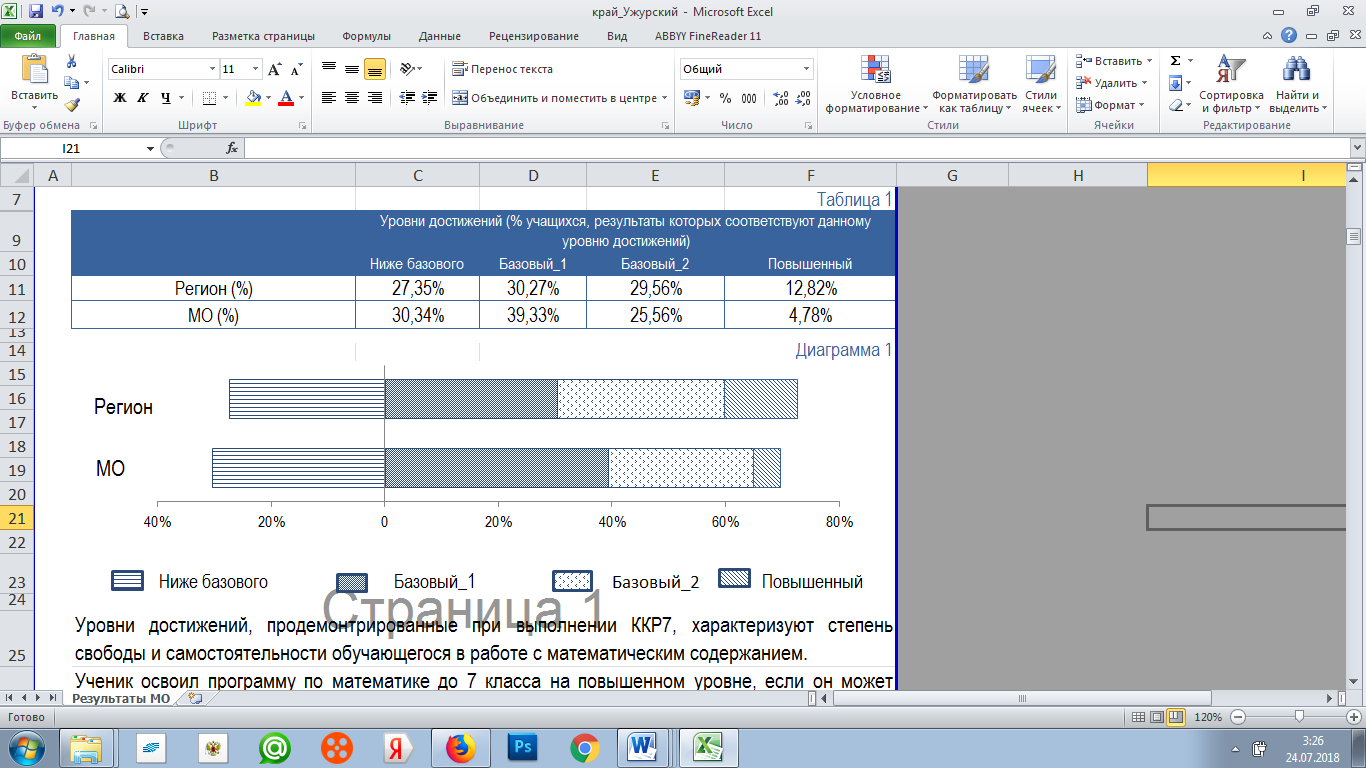 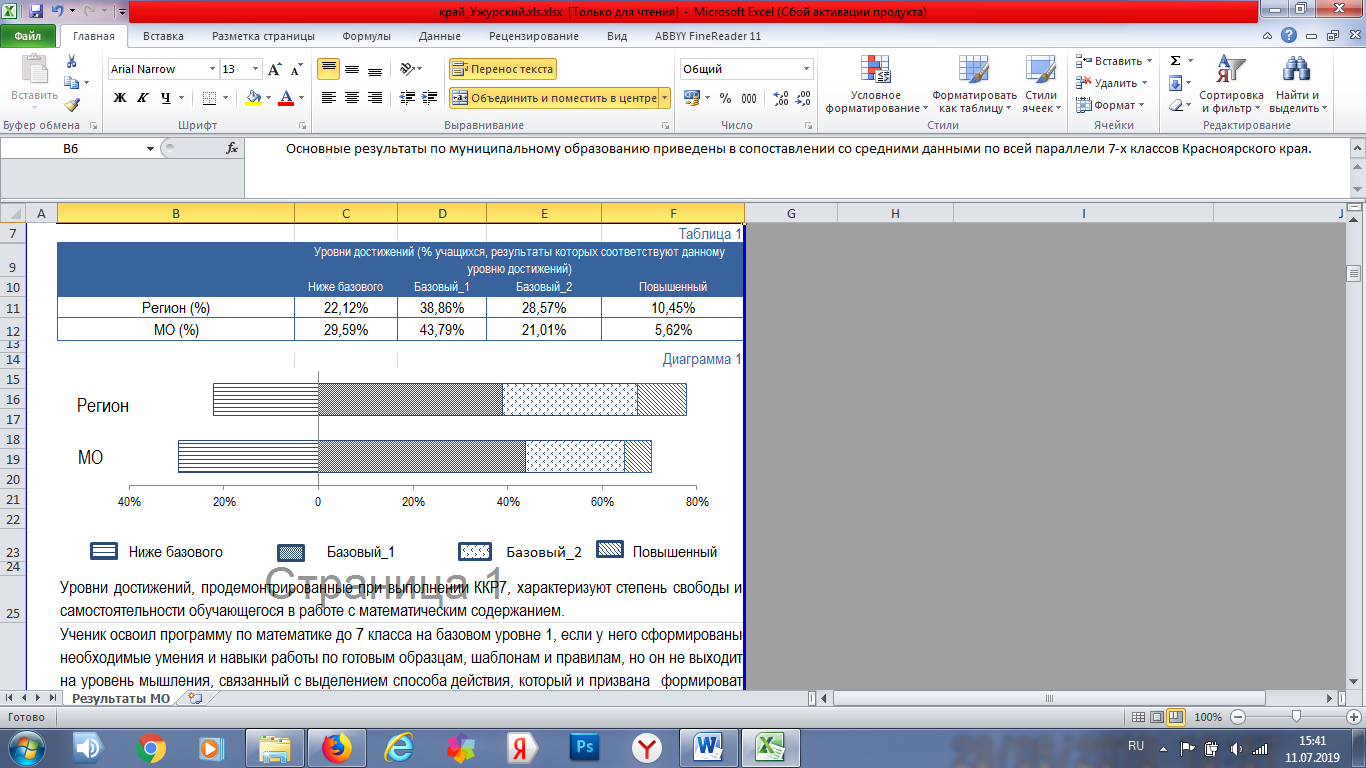 Исходя из приведенных в таблицах данных, становится очевидно, что результаты, которые показали семиклассники в 2018-2019  учебном году незначительно, но лучше предыдущих. Так на 1% повысился процент обучающих, переступивших базовый рубеж, при этом на краевом уровне этот показатель улучшился значительно больше. Очень низок процент обучающихся, показавших результаты повышенного уровня, но на 1% процент лучше прошлогоднего, хотя по-прежнему этот показатель значительно ниже регионального.Исходя из приведенных в таблицах данных, становится очевидно, что результаты, которые показали семиклассники в 2018-2019  учебном году незначительно, но лучше предыдущих. Так на 1% повысился процент обучающих, переступивших базовый рубеж, при этом на краевом уровне этот показатель улучшился значительно больше. Очень низок процент обучающихся, показавших результаты повышенного уровня, но на 1% процент лучше прошлогоднего, хотя по-прежнему этот показатель значительно ниже регионального.Как показывает анализ, умения по вычислению, преобразованию и моделированию по региону значительно выше. Самые низкие результаты фиксируются по заданиям на умение определять истинность и ложность утверждения, хотя в прошлом году это умение было продемонстрированио гораздо лучше. Отсутствие достаточной пропедевтики формирования ключевых умений на ранних стадиях обучения в 5 и 6 классах приводят к тому, что ученики не осваивают их на более сложном и абстрактном предметном материале алгебры и геометрии в 7 и более старших классах.Результаты, показанные обучающимися 7 класса в 2018-2019 году стабильно невысоки, как и год назад, и относительного краевого показателя ниже.Как показывает анализ, умения по вычислению, преобразованию и моделированию по региону значительно выше. Самые низкие результаты фиксируются по заданиям на умение определять истинность и ложность утверждения, хотя в прошлом году это умение было продемонстрированио гораздо лучше. Отсутствие достаточной пропедевтики формирования ключевых умений на ранних стадиях обучения в 5 и 6 классах приводят к тому, что ученики не осваивают их на более сложном и абстрактном предметном материале алгебры и геометрии в 7 и более старших классах.Результаты, показанные обучающимися 7 класса в 2018-2019 году стабильно невысоки, как и год назад, и относительного краевого показателя ниже.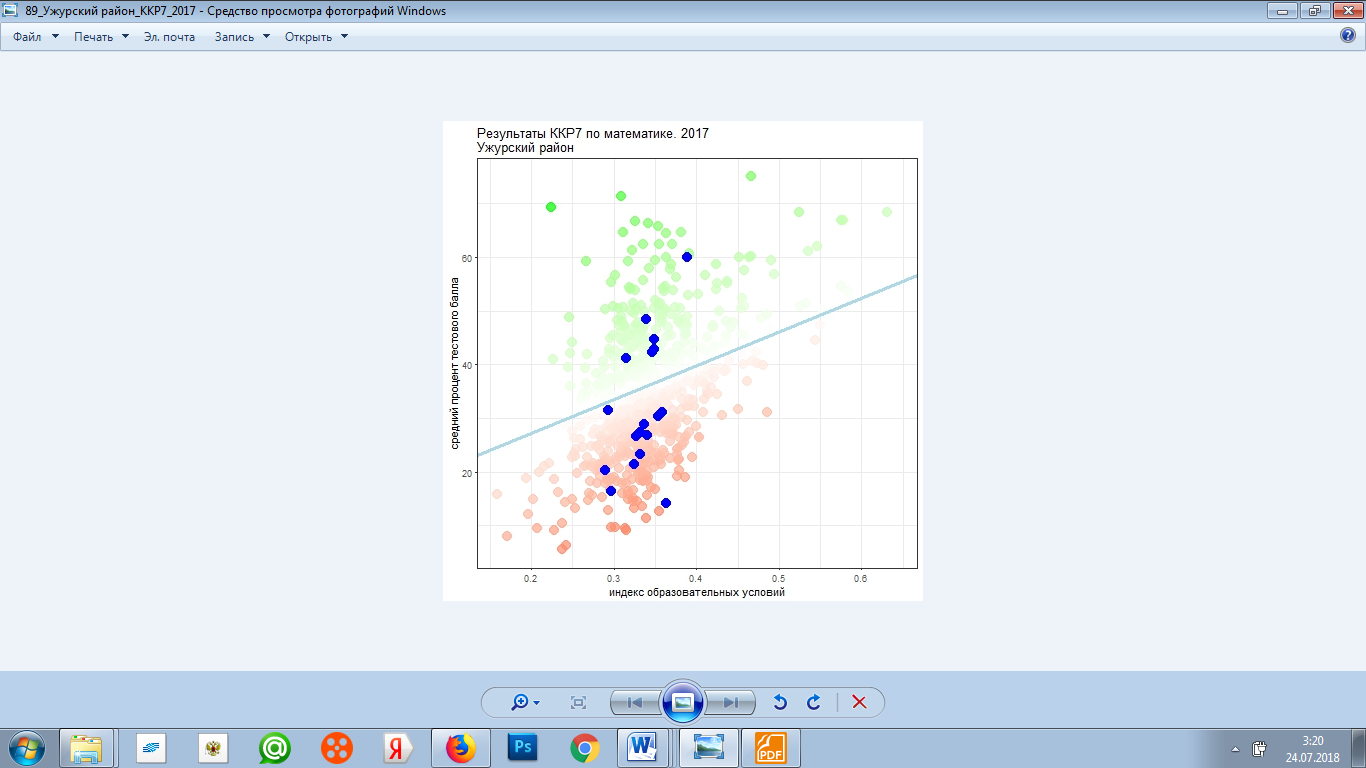 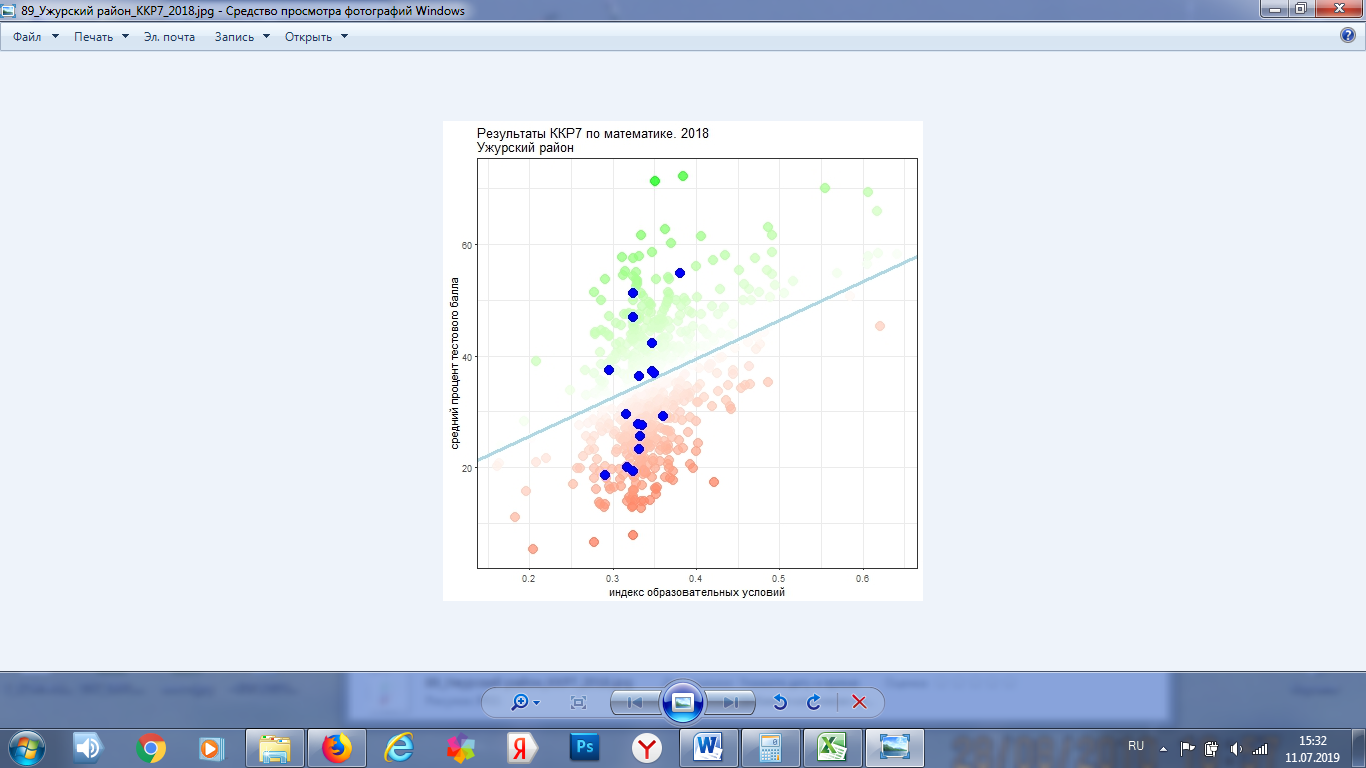 Основные результаты выполнения краевой контрольной работы по естествознанию Основные результаты выполнения краевой контрольной работы по естествознанию Среднее значение по муниципальному образованию (%)Среднее значение по краю (%)Успешность выполнения (% от максимального балла)Успешность выполнения (% от максимального балла)Успешность выполнения (% от максимального балла)Успешность выполнения (% от максимального балла)Вся работа (общий балл)Вся работа (общий балл)42,82%43,96%Задания по группам уменийОписание и объяснение естественнонаучных явлений на основе имеющихся научных знаний43,36%44,77%Задания по группам уменийРаспознавание научных вопросов и применение методов естественнонаучного исследования46,82%46,49%Задания по группам уменийИнтерпретация данных и использование научных доказательств для получения выводов33,92%37,58%Уровни достижений (% учащихся)Уровни достижений (% учащихся)Уровни достижений (% учащихся)Уровни достижений (% учащихся)Достигли базового уровня (включая повышенный)Достигли базового уровня (включая повышенный)81,18%80,99%Достигли повышенного уровняДостигли повышенного уровня14,78%17,74%Уровни достижений (% учащихся, результаты которых соответствуют данному уровню достижений)Уровни достижений (% учащихся, результаты которых соответствуют данному уровню достижений)Уровни достижений (% учащихся, результаты которых соответствуют данному уровню достижений)Ниже базовогоБазовыйПовышенныйМуниципальное образование (%)18,82%66,40%14,78%Красноярский край (%)19,01%63,26%17,74%2017-2018 учебный год2018-2019 учебный год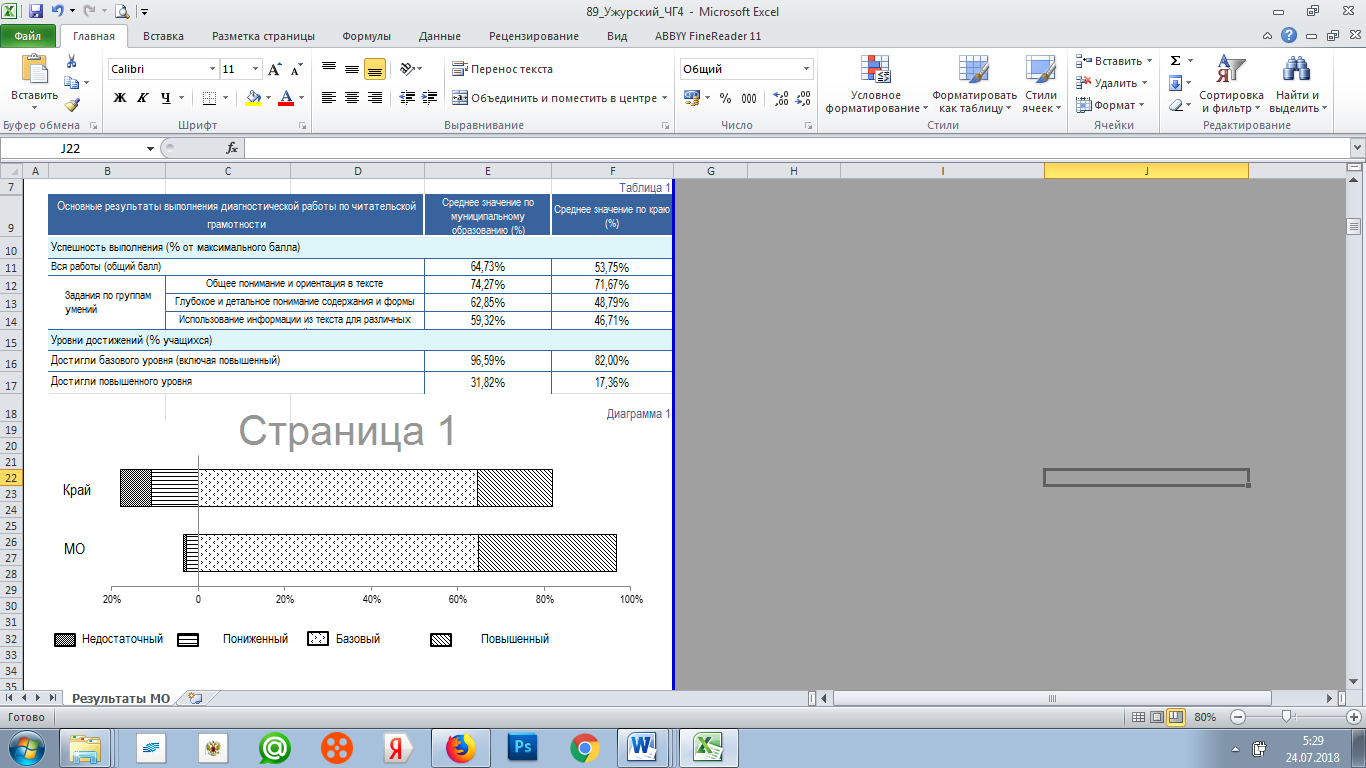 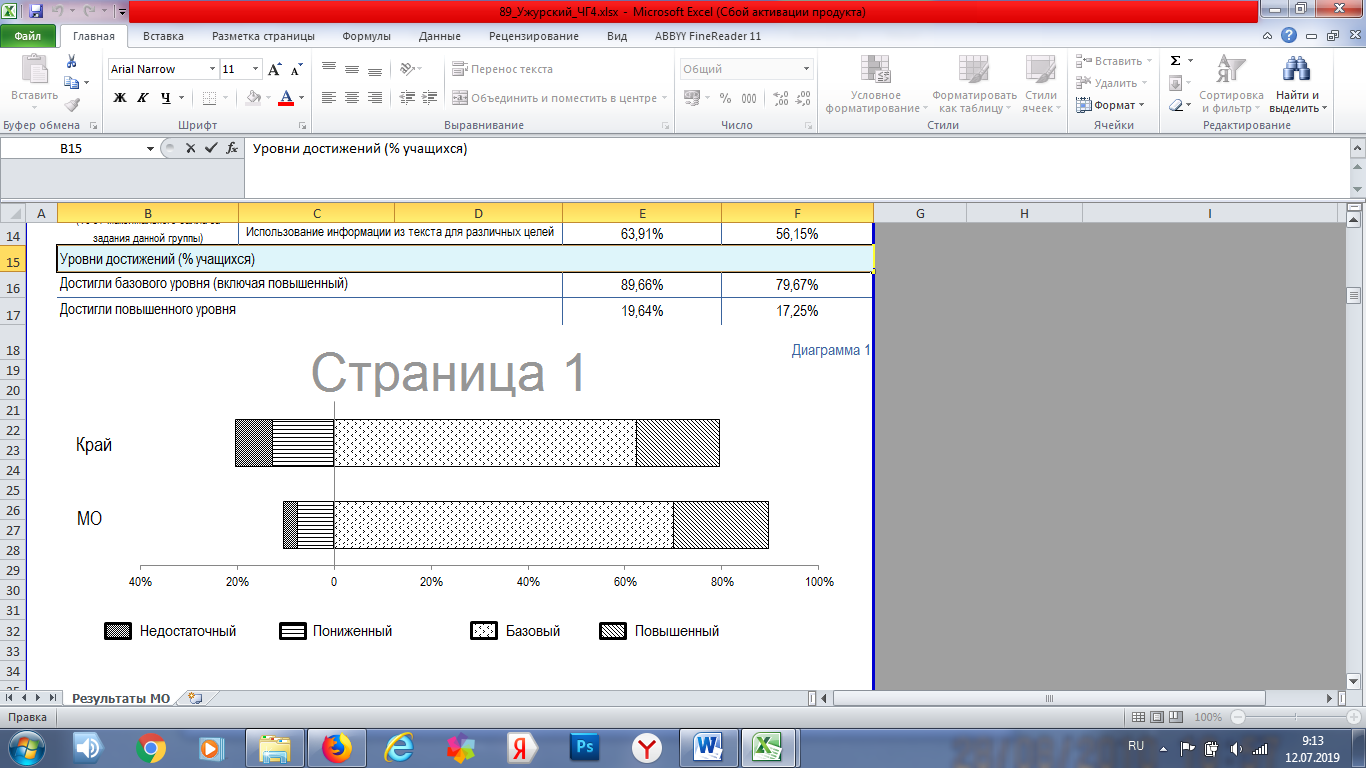 2017-2018 учебный год2018-2019 учебный год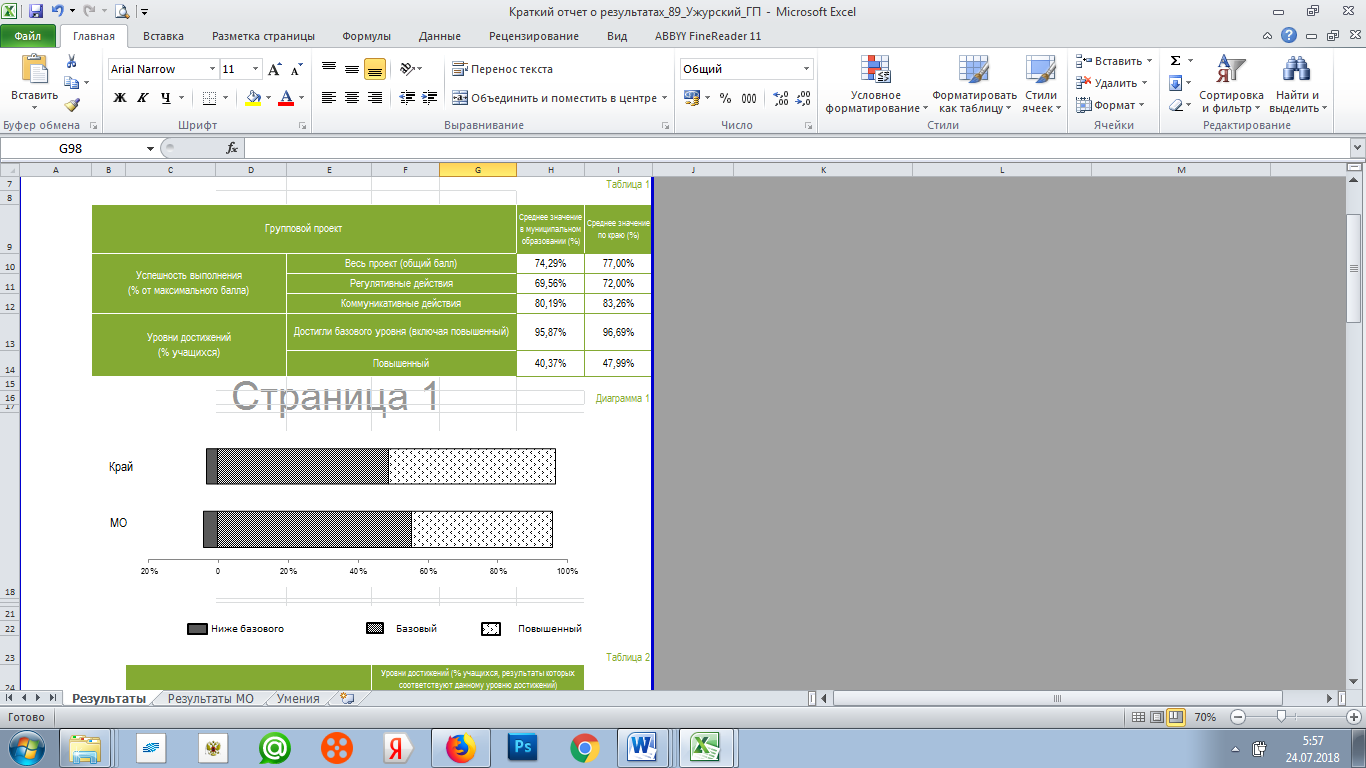 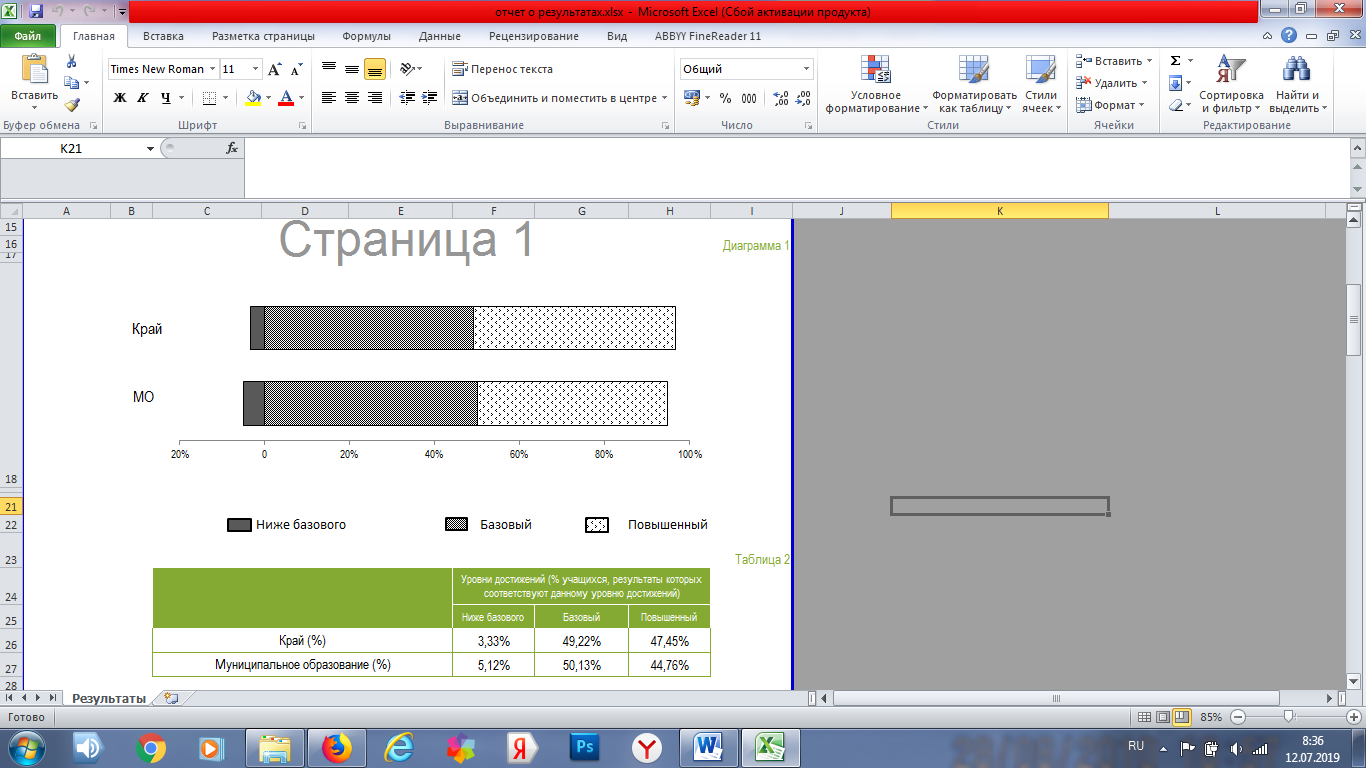 Основные результаты выполнения диагностической работы по читательской грамотности Основные результаты выполнения диагностической работы по читательской грамотности Среднее значение по муниципальному образованию (%)(↔) – на уровне(↑) – выше (↓) – ниже Среднее значение по муниципальному образованию (%)(↔) – на уровне(↑) – выше (↓) – ниже Среднее значение по краю (%)Успешность выполнения (% от максимального балла)Успешность выполнения (% от максимального балла)Успешность выполнения (% от максимального балла)Успешность выполнения (% от максимального балла)Успешность выполнения (% от максимального балла)2017г.2018г.2018г.Вся работы (общий балл)Вся работы (общий балл)46,48%46,84%(↔)46,12%Задания по группам уменийОбщее понимание и ориентация в тексте65,74%62,48% (↓)59,07%Задания по группам уменийГлубокое и детальное понимание содержания и формы текста44,9%48,74% (↑)49,57%Задания по группам уменийИспользование информации из текста для различных целей31,34%31,65% (↔)30,93%Задания по предметным областямЕстествознание44,62%45,76% (↔)47,42%Задания по предметным областямМатематика41,97%47,21% (↑)45,87%Задания по предметным областямОбщественные науки57,74%46,20% (↓)47,19%Задания по предметным областямРусский язык42,4%48,18% (↑)44,01%Уровни достижений (% учащихся)Уровни достижений (% учащихся)Уровни достижений (% учащихся)Уровни достижений (% учащихся)Уровни достижений (% учащихся)Достигли базового уровня (включая повышенный)Достигли базового уровня (включая повышенный)78,15%73,70% (↓)70,79%Достигли повышенного уровняДостигли повышенного уровня14,15%18,23% (↑)17,35%Уровни достижений (% учащихся, результаты которых соответствуют данному уровню достижений)Уровни достижений (% учащихся, результаты которых соответствуют данному уровню достижений)Уровни достижений (% учащихся, результаты которых соответствуют данному уровню достижений)Уровни достижений (% учащихся, результаты которых соответствуют данному уровню достижений)Уровни достижений (% учащихся, результаты которых соответствуют данному уровню достижений)Уровни достижений (% учащихся, результаты которых соответствуют данному уровню достижений)Уровни достижений (% учащихся, результаты которых соответствуют данному уровню достижений)Уровни достижений (% учащихся, результаты которых соответствуют данному уровню достижений)НедостаточныйНедостаточныйПониженныйПониженныйБазовыйБазовыйПовышенныйПовышенный2017г.2018г.2017г.2018г.2017г.2018г.2017г.2018г.Муниципальное образование (%)1,54%2,34%20,31%23,96%64%55,47%14,15%18,23%Красноярский край (%)1,71%4,46%16,37%24,74%63,14%53,44%18,78%17,35%Успешность выполнения (% от максимального балла)в 4 классев 6 классеУспешность выполнения (% от максимального балла)Вся работа (общий балл) Вся работа (общий балл) 69,07%46,84%Успешность выполнения (% от максимального балла)Группы уменийОбщее понимание и ориентация в тексте79,29%62,48%Успешность выполнения (% от максимального балла)Группы уменийГлубокое и детальное понимание содержания и формы текста65,70%48,74%Успешность выполнения (% от максимального балла)Группы уменийИспользование информации из текста для различных целей57,09%31,65%Успешность выполнения (% от максимального балла)Уровни достиженийНедостаточный0,99%2,34%Успешность выполнения (% от максимального балла)Уровни достиженийПониженный0,48%23,96%Успешность выполнения (% от максимального балла)Уровни достиженийБазовый68,23%55,4%Повышенный30,30%18,23%№ООВсего педагоговБез категорииСоответствие занимаемой должностиПервая кв. категорияВысшая кв. категория1СОШ №1Не сдали   базу «Педагог»Не сдали   базу «Педагог»Не сдали   базу «Педагог»Не сдали   базу «Педагог»Не сдали   базу «Педагог»2СОШ №2331112183СОШ №3Не сдали базу «Педагог» Не сдали базу «Педагог» Не сдали базу «Педагог» Не сдали базу «Педагог» Не сдали базу «Педагог» 4СОШ №645722795Крутоярская СОШ37802726Златоруновская СОШ30131977Приреченская СОШ28421398Михайловская СОШ2374849Малоимышская СОШ221511410Солгонская СОШНе сдали базу «Педагог»Не сдали базу «Педагог»Не сдали базу «Педагог»Не сдали базу «Педагог»Не сдали базу «Педагог»11Ильинская СОШ181 013412Локшинская СОШ181011613Кулунская ООШ227212114Ашпанская ООШ15405615Озероучумская ООШ150011416Березовологская ООШ13108417Тургужанская ООШ12116418Арабкаевский филиал 80053ИТОГОИТОГО№ п/пНазвание курсовСроки проведенияМесто проведенияКол-во слушателей1.Подготовка председателей и экспертов предметных комиссий.Февраль  – апрельККИПК и ППРО1222.Дистанционное обучение педагогов района по индивидуальным траекториям обучения.В течение всего учебного года«1 сентября», «Мой университет», «Инфоурок» и т.п.29   3.Очное  обучение педагогов района по индивидуальным траекториям обучения.В течение всего учебного годаККИПК и ППРО156  Итого  Итого  Итого307№п/пКатегория педагоговКоличество педагоговКоличество педагоговКоличество педагоговКоличество педагоговКоличество педагоговКоличество педагоговКоличество педагогов2012-20132013-20142014-20152015-20162016-20172017-20182018-20191.Библиотекарь 100003Воспитатель516142410642.Директор ОУ11816117213.Заведующий ДОУ00711004.Заместитель директора по АХЧ00100005.Заместитель директора по ВР048108056.Заместитель директора по УВР442017102627.Классные руководители33007.Куратор по работе с ОД310000034. Методисты005400033.Младшие воспитатели ДОУ00250300 8.Педагоги дополнительного образования55232919.Педагоги ДОУ39282700010.Педагоги-психологи1208022211.Руководители ФСК062000037.Руководитель УО001110012.Социальный педагог132151624832.Специалисты РУО002001027.Учитель логопед006001114.Учителя биологии 238424215.Учителя географии2710855129.Учителя ИЗО005601016.Учителя иностранных языков4410625228.Учителя информатики0010010319.Учителя искусства113362017.Учителя коррекционных классов119353651718.Учителя математики26173220131013.Учителя МХК101000020.Учителя начальных классов34371863230 1531.Преподаватели организаторы ОБЖ002000421.Учителя обществознания и истории51192422530.Учителя ОРКСЭ1040122.Учителя русского языка и литературы85223536823.Учителя технологии 2101084424.Учителя физики 1151114 25.Учителя физической культуры12213545926.Учителя химии110111227.Мастера производственного обучения16028.Медиаторы52029.Учителя ОДНКНР430.По финансовой грамотности3Итого:135118329284212223122№ п\пНаправление курсовКоличество слушателейКоличество слушателейКоличество слушателейКоличество слушателейКоличество слушателейКоличество слушателейКоличество слушателей№ п\пНаправление курсов2012-20132013-20142014-20152015-20162016-20172017-20182018-20191.Дистанционное обучение педагогов района по индивидуальным траекториям обучения.3028110275163292.Очное  обучение педагогов района по индивидуальным траекториям обучения (72 и более часов).631372122182122231563.Подготовка председателей и экспертов предметных комиссий по ГИА и ЕГЭ.96239393939122Итого:Итого:102227361284302325307НаименованиетерриторииКоличество участниковшкольного этапа конкурса«Учитель года» в 2019 годуКоличество участниковмуниципальногоэтапа конкурса«Учитель года» в 2019 годуУжурский район977НаименованиетерриторииКоличество участниковзаочного этапаконкурса«Воспитатель года» в 2019 годуКоличество участников муниципального этапа конкурса «Воспитатель года» в 2019 годуУжурский район26		10	6мероприятиеорганизаторыучастникиЗаседания оргкомитетаМКУ «Управление образования Ужурского района»Члены оргкомитета, заведующие ОУ, методисты.Прием  заявок на участиеОргкомитетПедагоги ДОУУстановочный семинар для участников муниципального этапа конкурсаИМО МКУ «Управление образования Ужурского района», специалисты ПМПККандидаты на участие в конкурсных испытаниях, старшие воспитатели и методисты ОУ, команда сопровождения.Индивидуальные консультации. Анализ профессиональных затруднений  и пути их устранения.Методисты ИМО, команда сопровождения ОУКандидаты на участие в конкурсных испытаниях, старшие воспитатели и методисты ОУ, команда сопровождения.Курсы для методистов – тренеров по подготовке участников к практико-ориентированным заданиям из области профессиональной деятельности  и воспитателей, которые стремятся повысить свою профессиональную компетенцию с помощью участия в конкурсеККИПКПедагоги МБДОУ Ужурский детский сад №3 «Журавленок»:Консультации специалиста по робототехнике и ЛЕГО - конструированиюМетодисты ИМО.педагоги МБДОУУжурский детский сад №3 «Журавленок»:Кандидаты на участие в конкурсных испытаниях, старшие воспитатели и методисты ОУ, команда сопровождения.Инструктаж по технике безопасности и здоровьесбережениюАдминистрация ОУКандидаты на участие в конкурсных испытаниях.Разработка сценария проведения конкурса (открытие, закрытие, проведение конкурсных испытаний)ИМО,  рабочая группа педагогов МБДОУ Ужурский детский сад №3 «Журавленок»Рабочая группа педагогов, методисты.